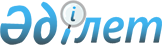 2011 - 2013 жылдарға арналған аудан бюджеті туралы
					
			Күшін жойған
			
			
		
					Павлодар облысы Шарбақты аудандық мәслихатының 2010 жылғы 24 желтоқсандағы N 155/32 шешімі. Павлодар облысы Шарбақты ауданының Әділет басқармасында 2010 жылғы 31 желтоқсанда N 12-13-118 тіркелді. Күші жойылды - Павлодар облысы Шарбақты аудандық мәслихатының 2014 жылғы 21 шілдедегі № 1-35-112 хатымен      Ескерту. Күші жойылды - Павлодар облысы Шарбақты аудандық мәслихатының 21.07.2014 № 1-35-112 хатымен.

      Қазақстан Республикасының 2001 жылғы 23 қаңтардағы "Қазақстан Республикасындағы жергілікті мемлекеттік басқару және өзін-өзі басқару туралы" Заңының 6 бабы 1 тармағы 1) тармақшасына және Қазақстан Республикасының 2008 жылғы 4 желтоқсандағы Бюджеттік кодексінің 75 бап 2 тармағына сәйкес аудандық мәслихат ШЕШІМ ЕТЕДІ:



      1. 2011 - 2013 жылдарға арналған аудан бюджеті 1, 2 және 3  қосымшаларына сәйкес, оның ішінде 2011 жылға арналған бюджет келесі көлемде бекітілсін:

      1) кірістер – 2615102 мың теңге, оның ішінде:

      салық түсімдері – 274230 мың теңге;

      салықтан басқа түсімдер – 7473 мың теңге;

      негізгі капиталды сатудан түсетін түсімдер - 100 мың теңге;

      трансферттік түсімдер - 2333299 мың теңге;

      2) шығындар – 2636624 мың теңге;

      3) бюджетті таза несиелендіру - 40195 мың теңге, оның ішінде бюджеттік кредиттер - 42866 мың теңге;

      бюджеттік кредиттерді өтеу - 2671 мың теңге;

      4) қаржылық активтермен операция бойынша сальдо - 2500 мың теңге, оның ішінде:

      қаржылық активтерді сатып алу - 2500 мың теңге;

      5) бюджет тапшылығы – -64217 мың теңге;

      6) бюджеттік тапшылықты (профицитті пайдалану) қаржыландыру –   64217 мың теңге.

      Ескерту. 1-тармақ жаңа редакцияда - Павлодар облысы Шарбақты аудандық мәслихатының 2011.04.05 N 172/36 (2011.01.01 бастап қолданысқа енеді) шешімімен; өзгеріс енгізілді - Павлодар облысы Шарбақты аудандық мәслихатының 2011.07.14 N 193/39 (2011.01.01 бастап қолданысқа енеді); 2011.10.13 N 206/42 (2011.01.01 бастап қолданысқа енеді); 2011.11.18 N 208/44 (2011.01.01 бастап қолданысқа енеді);  2011.12.20 N 212/45 (2011.01.01 бастап қолданысқа енеді) шешімдерімен.



      2. Аудандық бюджетке салықтан түскен түсімдердің жалпы сомасы 2011 жылға келесі көлемде бекітілсін:

      жекелей табыс салығы бойынша – 100 пайыз;

      әлеуметтік салық бойынша - 100 пайыз.



      3. 2011 жылға арналған аудан бюджетінде облыстық бюджеттен берілген субвенциялар 1441276 мың теңге көлемінде бекітілсін.



      4. 2011 жылға арналған аудандық бюджетке мәдениет объектілерін күрделі жөндеуге облыстық бюджеттен берілген ағымдағы трансферттер 13600 мың теңге сомасында бекітілсін.



      4-1. 2011 жылға арналған аудан бюджетінде республикалық бюджеттен берілетін облыстық транзиттік бағдарламалар бойынша нысаналы трансферттер келесі көлемде ескерілсін:

      мектепке дейінгі білім беру ұйымдарында мемлекеттік білім беру тапсырысын іске асыруға - 18397 мың теңге;

      қамқоршыларға (қорғаншыларға) жетім баланы (жетім балаларды) және ата-анасының қамқорлығынсыз қалған баланы (балаларды) қамтамасыз етуге ай сайын ақшалай қаражат төлеуге - 4272 мың теңге;

      үйде оқытылатын мүгедек балаларды құрал-жабдықтармен, бағдарламалық жинақпен қамтамасыз етуге - 1300 мың теңге;

      негізгі орта және жалпы орта білім беретін мемлекеттік мекемелердегі физика, химия, биология кабинеттерін оқу құрал-жабдықтарымен жарақтандыруға - 8192 мың теңге;

      бастауыш, негізгі орта және жалпы орта білім беретін мемлекеттік мекемелерде лингафондық және мультимедиалық кабинеттер құруға - 5347 мың теңге;

      арнайы әлеуметтік қызмет көрсету стандарттарын енгізуге - 467 мың теңге;

      мамандардың әлеуметтік қолдау шараларын іске асыруға - 9080 мың теңге;

      эпизоотияға қарсы іс-шараларды өткізуге - 13314 мың теңге;

      "Бизнестің жол картасы – 2020" бағдарламасы шеңберінде жеке меншік кәсіпкерлікті қолдауға - 2496 мың теңге;

      мектеп мұғалімдеріне және мектепке дейінгі білім беру ұйымдарының тәрбиешілеріне біліктілік санаттары үшін үстемақы мөлшерін арттыруға - 7780 мың теңге;

      жұмыспен қамту 2020 бағдарламасының шеңберінде іс-шараларды іске асыруға - 10160 мың теңге;

      оның ішінде:

      жалақыны ішінара қаражаттандыруға - 1642 мың теңге;

      жұмыспен қамту орталықтарын құруға - 7443 мың теңге.

      Ескерту. Шешім 4-1 тармақпен толықтырылды - Павлодар облысы Шарбақты аудандық мәслихатының 2011.02.17 N 168/34 (2011.01.01 бастап қолданысқа енеді) шешімімен; өзгеріс енгізілді - Павлодар облысы Шарбақты аудандық мәслихатының 2011.04.05 N 172/36 (2011.01.01 бастап қолданысқа енеді); 2011.07.14 N 193/39 (2011.01.01 бастап қолданысқа енеді); 2011.11.18 N 208/44 (2011.01.01 бастап қолданысқа енеді) шешімдерімен.



      4-2. 2011 жылға арналған аудан бюджетінде республикалық бюджеттен берілетін облыстық транзиттік бағдарламалар бойынша дамуға арналған нысаналы трансферттер келесі көлемде ескерілсін:

      көлік инфрақұрылымын дамытуға - 533893 мың теңге;

      су шаруашылығы объектілерін дамытуға - 5500 мың теңге;

      жұмыспен қамту 2020 Бағдарламасы шеңберінде инженерлік- коммуникациялық инфрақұрылымдардың дамуына 105196 мың теңге.

      Ескерту. Шешім 4-2 тармақпен толықтырылды - Павлодар облысы Шарбақты аудандық мәслихатының 2011.02.17 N 168/34 (2011.01.01 бастап қолданысқа енеді) шешімімен; өзгеріс енгізілді - Павлодар облысы Шарбақты аудандық мәслихатының 2011.10.13 N 206/42 (2011.01.01 бастап қолданысқа енеді); 2011.11.18 N 208/44 (2011.01.01 бастап қолданысқа енеді) шешімдерімен.



      4-3. 2011 жылға арналған аудан бюджетінде республикалық бюджеттен берілетін ауылдық елді мекендердің әлеуметтік сала мамандарын әлеуметтік қолдау шараларын іске асыру үшін бюджеттік кредиттер 42865 мың теңге көлемінде ескерілсін.

      Ескерту. Шешім 4-3 тармақпен толықтырылды - Павлодар облысы Шарбақты аудандық мәслихатының 2011.02.17 N 168/34 (2011.01.01 бастап қолданысқа енеді) шешімімен.



      4-4. 2011 жылға арналған аудан бюджетінде білім беру объектілерінің құрылысы бойынша жобалау сметалық ұжаттаманы әзірлеуге облыстық бюджеттен берілетін нысаналы даму трансферттері 12000 мың теңге көлемінде ескерілсін.

      Ескерту. Шешім 4-4 тармақпен толықтырылды - Павлодар облысы Шарбақты аудандық мәслихатының 2011.07.14 N 193/39 (2011.01.01 бастап қолданысқа енеді) шешімімен.



      4-5. 2011 жылға арналған аудан бюджетінде жұмыспен қамту 2020 Бағдарламасы бойынша мемлекеттік коммуналдық тұрғын үй қорынан тұрғын үйлер салуға және (немесе) сатып алуға республикалық бюджеттен дамытуға бюджеттік трансферттер 142104 мың теңге сомасында ескерілсін.

      Ескерту. Шешім 4-5 тармақпен толықтырылды - Павлодар облысы Шарбақты аудандық мәслихатының 2011.07.14 N 193/39 (2011.01.01 бастап қолданысқа енеді) шешімімен; 4-5 тармақ жаңа редакцияда - Павлодар облысы Шарбақты аудандық мәслихатының 2011.11.18 N 208/44 (2011.01.01 бастап қолданысқа енеді) шешімімен.



      4-6. Аудандық мәслихаттың ревизиялық комиссиясының таратылуына байланысты облыстық бюджетке ағымдағы нысаналы трансферттер 335,0 мың теңге көлемінде қарастырылсын.

      Ескерту. Шешім 4-6 тармақпен толықтырылды - Павлодар облысы Шарбақты аудандық мәслихатының 2011.10.28 N 207/43 (2011.01.01 бастап қолданысқа енеді) шешімімен.



      4-7. Аудандық бюджетте жұмыспен қамту 2020 Бағдарламасы бойынша тұрғын үй салуға және (немесе) сатып алуға бөлінген кредиттің мерзімінен бұрын өтелуі 142104 мың теңге көлемінде ескерілсін.

      Ескерту. Шешім 4-7 тармақпен толықтырылды - Павлодар облысы Шарбақты аудандық мәслихатының 2011.11.18 N 208/44 (2011.01.01 бастап қолданысқа енеді) шешімімен.



      5. 2011 жылға арналған жергілікті бюджетті орындау үдерісінде қысқартуға жатпайтын бюджеттік бағдарламаларының тізбесі 4 қосымшаға сәйкес бекітілсін.



      6. 2011 жылға арналған ауылдық әкімдер аппаратының ағымдағы бюджеттік бағдарламалар тізбесі 5 қосымшаға сәйкес бекітілсін.



      7. 2011 жылға арналған жергілікті атқарушы органдардың сақтық қоры 1000 мың теңге көлемінде бекітілсін.



      8. Әлеуметтік қамсыздандыру саласындағы, білім беру, мәдениет және спорт, ауылдық аймақтарда жұмыс істейтін, қала жағдайларында осы қызмет түрімен айналысатын мамандардың ставкасымен салыстырғанда мемлекеттік қызметкерлер емес мамандардың айлық ақысына және тарифтік еңбекақы мөлшерінің 25 пайызға өсуін сақтау.



      9. Шарбақты аудандық мәслихатының 2009 жылғы 25 желтоқсандағы "2010 - 2012 жылдарға арналған аудан бюджеті туралы" (Мемлекеттік нормативтік құқықтық акттер тізілімінде 2010 жылғы 6 қаңтардағы N 12-13-91 тіркеуге алынған, 2010 жылғы 16 қаңтардағы N 2-3 аудандық "Трибуна" газетінде жарияланған) N 106/22 шешімінің күші жойылды деп танылсын.



      10. Осы шешім 2011 жылғы 1 қаңтардан бастап қолданысқа енгізіледі және аудандық мәслихаттың келесі жоспарлы кезеңге арналған аудандық бюджет туралы шешімі қолданысқа енгізілгеннен кейін күшін жояды.



      11. Осы шешімнің орындалуын бақылау аудандық мәслихаттың бюджет және әлеуметтік-экономикалық даму мәселесі жөніндегі тұрақты комиссиясына жүктелсін.      Сессия төрағасы                            В. Подкуйко      Аудандық мәслихат хатшысы                  Б. Паванов

Шарбақты аудандық мәслихатының

2010 жылғы 24 желтоқсандағы  

N 155/32 шешіміне     

1 қосымша         Шарбақты аудандық мәслихатының

2011 жылғы 20 желтоқсандағы  

N 212/45 шешіміне      

қосымша              2011 жылға арналған аудандық бюджет      Ескерту. 1-қосымша жаңа редакцияда - Павлодар облысы Шарбақты аудандық мәслихатының 2011.12.20 N 212/45 (2011.01.01 бастап қолданысқа енеді) шешімімен.

Шарбақты аудандық мәслихатының

2010 жылғы 24 желтоқсандағы  

N 155/32 шешіміне     

2 қосымша           2012 жылға арналған аудан бюджеті

Шарбақты аудандық мәслихатының

2010 жылғы 24 желтоқсандағы  

N 155/32 шешіміне     

3 қосымша          2013 жылға арналған аудан бюджеті

Шарбақты аудандық мәслихатының

2010 жылғы 24 желтоқсандағы  

N 155/32 шешіміне      

4 қосымша            2011 жылғы бюджетті орындауда қысқартуға

жатпайтын бюджеттік бағдарламалар тізбесі

Шарбақты аудандық мәслихатының

2010 жылғы 24 желтоқсандағы  

N 155/32 шешіміне       

5 қосымша          

2011 жылға арналған Алексеевка ауылдық округі әкімінің

аппараты бойынша ағымдағы бюджеттік бағдарламалар тізбесі 

Александровка ауылдық округі бойынша 

Галкино ауылдық округі бойынша 

Жылыбұлақ ауылдық округі бойынша 

Қарабидай ауылдық округі бойынша 

Красиловка ауылдық округі бойынша 

Орловка ауылдық округі бойынша 

Сосновка ауылдық округі бойынша 

Северный ауылдық округі бойынша 

Назаровка ауылдық округі бойынша 

Татьяновка ауылдық округі бойынша 

Хмельницкий ауылдық округі бойынша 

Чигиринов ауылдық округі бойынша 

Шалдай ауылдық округі бойынша 

Ильичевка ауылдық округі бойынша 

Шарбақты ауылдық округі бойынша
					© 2012. Қазақстан Республикасы Әділет министрлігінің «Қазақстан Республикасының Заңнама және құқықтық ақпарат институты» ШЖҚ РМК
				СанатыСанатыСанатыСанатыСомасы мың теңгеСыныбыСыныбыСыныбыСомасы мың теңгеІшкі сыныбы                    АтауыІшкі сыныбы                    АтауыСомасы мың теңге12345I. Кірістер26151021Салық түсімдері27423001Кірістен түсетін табыс салығы1230962Жекелей табыс салығы12309603Әлеуметтік салық1037371Әлеуметтік салық10373704Меншік салығы406841Мүлік салығы163003Жер салығы63324Көлік құралдарының салығы156985Біржолғы жер салығы235405Тауарларға, жұмыс және қызмет көрсетуге арналған ішкі салықтар45172Акциздер15303Табиғи және басқадай қорды пайдаланудан түсетін түсімдер10914Кәсіпкерлік және кәсіптік қызметпен айналысқаны үшін алымдар189608Заң бойынша маңызы бар және (немесе) оған уәкілеттігі бар мемлекеттік органдар немесе лауазымды тұлғалардың құжаттарды бергені үшін алынатын міндетті төлемдер21961Мемлекеттік баж21962Салықтан басқа түсімдер747301Мемлекет меншігінен түсетін кірістер16005Мемлекет меншігіндегі мүлікті жалға алудан түсетін кірістер160006Салықтан басқа түсімдер58731Салықтан басқа түсімдер58733Негізгі қорды сатудан түсетін түсімдер10003Жерді және материалдық емес активтерді сату1001Жерді сату1004Трансферттік түсімдер233320902Жоғары мемлекеттік басқару органдарының трансферттері23332092Облыстық бюджеттің трансферттері2333209Функционалдық топФункционалдық топФункционалдық топФункционалдық топФункционалдық топСомасы мың теңгеФункционалдық кіші топФункционалдық кіші топФункционалдық кіші топФункционалдық кіші топСомасы мың теңгеБюджеттік бағдарлама әкімшісіБюджеттік бағдарлама әкімшісіБюджеттік бағдарлама әкімшісіСомасы мың теңгеБағдарлама                 АтауыБағдарлама                 АтауыСомасы мың теңге123456II. Шығындар263662401Жалпы сипаттағы мемлекеттік қызметтер2029511Мемлекеттік басқарудың жалпы функциясын орындаушы өкілетті, атқарушы және өзге органдары181823112Аудан (облыстық маңызы бар қала) мәслихатының аппараты14922001Аудан (облыстық маңызы бар қала) мәслихатының қызметін қамтамасыз ету жөніндегі қызметтер14622003Мемлекеттік органдардың күрделі шығындары300122Аудан (облыстық маңызы бар қала) әкімінің аппараты40839001Аудан (облыстық маңызы бар қала) әкімінің қызметін қамтамасыз ету жөніндегі қызметтер40839123Қаладағы аудан, аудандық маңызы бар қаланың, кент, ауыл (село), ауылдық (селолық) округ әкімінің аппараты126062001Қаладағы аудан, аудандық маңызы бар қаланың, кент, ауыл (село), ауылдық (селолық) округ әкімінің қызметін қамтамасыз ету жөніндегі қызметтер121762022Мемлекеттік органдардың күрделі шығындары43002Қаржы қызметі10164452Аудандық қаржы бөлімі (облыстық маңызы бар қала)10164001Аудандық бюджетті орындау және коммуналдық меншік (облыстық маңызы бар қала) саласындағы мемлекеттік саясатты іске асыру жөніндегі қызметтер облыстық маңызы бар қала)10014011Коммуналдық меншікке түскен мүлікті есепке алу, сақтау, бағалау және сату0018Мемлекеттік мекемелердің күрделі шығындары1505Жоспарлау және статистикалық қызмет10964453Ауданның (облыстық маңызы бар қаланың) экономика және бюджеттік жоспарлау бөлімі10964001Экономикалық саясатты, мемлекеттік жоспарлау жүйесін қалыптастыру және дамыту және аудандық (облыстық маңызы бар қаланы) басқару саласындағы мемлекеттік саясатты іске асыру жөніндегі қызметтер10764004Мемлекеттік мекемелердің күрделі шығындары20002Қорғаныс93001Әскери мұқтаждар7302122Аудан (облыстық маңызы бар қала) әкімінің аппараты7302005Жалпыға бірдей әскери міндетті атқару шеңберіндегі іс-шаралар73022Төтенше жағдайлар жөніндегі жұмыстарды ұйымдастыру1998122Аудан (облыстық маңызы бар қала) әкімінің аппараты1998007Аудандық (қалалық) ауқымдағы дала өрттерінің, сондай-ақ мемлекеттік өртке қарсы қызмет органдары құрылмаған елді мекендерде өрттің алдын алу және оларды сөндіру жөніндегі іс-шаралар199804Білім беру12481161Мектепке дейінгі тәрбие және оқыту67295464Ауданның (облыстық маңызы бар қаланың) оқу бөлімі67295009Мектепке дейінгі тәрбие және оқыту ұйымдарының қызметін қамтамасыз ету67027021Мектеп мұғалімдеріне және мектепке дейінгі білім беру ұйымдарының тәрбиешілеріне біліктілік санаттары үшін үстемақы мөлшерін арттыру2682Бастауыш, негізгі орта және жалпы орта білім беру1136887123Қаладағы аудан, аудандық маңызы бар қала, кент, ауыл (село), ауылдық (селолық) округ әкімінің аппараты7330005Ауылдық (селолық) жерлерде балаларды мектепке дейін және кері тегін тасымалдауды ұйымдастыру7330464Ауданның (облыстық маңызы бар қаланың) оқу бөлімі1129557003Жалпы білім беру1107128006Балаларға қосымша білім беру224299Білім беру саласындағы өзге де қызметтер43934464Ауданның (облыстық маңызы бар қаланың) білім беру бөлімі31934001Жергілікті деңгейде білім беру саласындағы мемлекеттік саясатты іске асыру жөніндегі қызметтер11302005Ауданның (облыстық маңызы бар қаланың) мемлекеттік білім беру мекемелері үшін оқулықтар мен әдістемелік оқу жинағын сатып алу және жеткізу13705007Аудандық (қалалық) ауқымда мектеп олимпиадаларын және мектептен тыс іс–шаралар, конкурстар өткізу1355015Қорғаншыларға (қамқоршыларға) жетім баланы (жетім балаларды) және ата-анасының қамқорлығынсыз қалған баланы (балаларды) қамтамасыз етуге ай сайын ақшалай қаражат төлеу4272020Үйде оқытылатын мүгедек балаларды құрал-жабдықтармен, бағдарламалық жинақпен қамтамасыз етуге1300466Ауданның сәулет (облыстық маңызы бар қаланың) қала құрылысы, құрылыс бөлімі12000037Білім беру объектілерін салу және қайта жаңғырту1200005Денсаулық сақтау5049Денсаулық сақтау саласындағы өзге де қызметтер504123Қаладағы аудан, аудандық маңызы бар қала, кент, ауыл (село), ауылдық (селолық) округ әкімінің аппараты504002Шұғыл жағдайларда ауыр науқасты адамдарды дәрігерлік көмек көрсететін ең жақын денсаулық сақтау мекемесіне жеткізуді ұйымдастыру50406Әлеуметтік көмек және әлеуметтік қамсыздандыру920872Әлеуметтік көмек76105123Қаладағы аудан, аудандық маңызы бар қала, кент, ауыл (село), ауылдық (селолық) округ әкімінің аппараты7983003Үйдегі мұқтаж азаматтарға әлеуметтік көмек көрсету7983451Ауданның (облыстық маңызы бар қаланың) жұмыспен қамту және әлеуметтік бағдарламалар бөлімі68122002Жұмыспен қамту бағдарламасы12768005Мемлекеттік атаулы әлеуметтік көмек2794007Жергілікті өкілетті органдардың шешімі бойынша мұқтаж азаматтардың жекелеген топтарына әлеуметтік көмек36743010Үйде тәрбиеленіп оқытылатын мүгедек балаларды материалдық қамтамасыз ету619014Үйдегі мұқтаж азаматтарға әлеуметтік көмек көрсету46701618 жасқа дейінгі балаларға мемлекеттік жәрдемақы2370017Мүгедектерді жекелей сауықтандыру бағдарламасына сәйкес мұқтаж мүгедектерді арнаулы гигиеналық құралдармен және қимылмен тілдесу мамандарының қызметін көрсету, жеке күтушімен қамтамасыз ету4918023Жұмыспен қамту орталықтарын құруға74439Әлеуметтік көмек және әлеуметтік қамтамасыз ету саласындағы басқа қызметтер15982451Ауданның (облыстық маңызы бар қаланың) жұмыспен қамту және әлеуметтік бағдарламалар бөлімі15982001Жергілікті деңгейде тұрғындарды жұмыспен қамтуды қамтамасыз ету және әлеуметтік бағдарламаларды іске асыру саласындағы мемлекеттік саясатты іске асыру жөніндегі қызметтер15216011Жәрдемақыларды және басқа да әлеуметтік төлемдерді есептеу, төлеу мен жеткізу бойынша қызметтерге ақы төлеу577021Мемлекеттік мекемелердің күрделі шығындары18907Тұрғын үй-коммуналдық шаруашылығы2883661Тұрғын үй шаруашылығы251545123Қаладағы аудан, аудандық маңызы бар қала, кент, ауыл (село), ауылдық (селолық) округ әкімінің аппараты116007Аудандық маңызы бар қаланың, кенттің, ауылдың (селоның), ауылдық (селолық) округтің мемлекеттік тұрғын үй қорының сақталуын ұйымдастыру116458Ауданның (облыстық маңызы бар қаланың) тұрғын үй-коммуналдық шаруашылық, жолаушылар көлігі және автомобиль жолдары бөлімі4129004Азаматтардың жекелеген санаттарын тұрғын үймен қамтамасыз ету4129466Ауданның сәулет (облыстық маңызы бар қаланың) қала құрылысы, құрылыс бөлімі247300003Мемлекеттік коммуналдық тұрғын үй қорының тұрғын үй құрылысы және (немесе) сатып алу142104018Жұмыспен қамту 2020 бағдарламасы шеңберінде инженерлік коммуникациялық инфрақұрылымдардың дамуы1051962Коммуналдық шаруашылық3503458Ауданның (облыстық маңызы бар қаланың) тұрғын–үй коммуналдық шаруашылығы, жолаушылар көлігі және автомобиль жолдары бөлімі3503012Сумен жабдықтау және су бөлу жүйесінің қызмет етуі791026Ауданның (облыстық маңызы бар қаланың) коммуналдық меншігіндегі жылу жүйелерін қолдануды ұйымдастыру27123Елді мекендерді абаттандыру33318123Қаладағы аудан, аудандық маңызы бар қала, кент, ауыл (село), ауылдық (селолық) округ әкімінің аппараты12898008Елді мекендерде көшелерді жарықтандыру7956009Елді мекендердің санитариясын қамтамасыз ету3000010Жерлеу орындарын күтіп-ұстау және туысы жоқ адамдарды жерлеу142011Елді мекендерді абаттандыру және көгалдандыру1800458Ауданның (облыстық маңызы бар қаланың) тұрғын–үй коммуналдық шаруашылығы, жолаушылар көлігі және автомобиль жолдары бөлімі20420016Елді мекендердің санитариясын қамтамасыз ету16360018Елді мекендерді көгалдандыру және абаттандыру406008Мәдениет, спорт, туризм және ақпараттық кеңістік1316131Мәдениет саласындағы қызмет83381123Қаладағы аудан, аудандық маңызы бар қала, кент, ауыл (село), ауылдық (селолық) округ әкімінің аппараты1917006Жергілікті деңгейде мәдени-сауық жұмыстарын қолдау1917457Ауданның (облыстық маңызы бар қаланың) мәдениет, тілдерді дамыту, дене шынықтыру және спорт бөлімі81464003Мәдени-сауық жұмысын қолдау814642Спорт2422457Ауданның (облыстық маңызы бар қаланың) мәдениет, тілдерді дамыту, дене шынықтыру және спорт бөлімі2422009Аудандық (облыстық маңызы бар қалалық) деңгейде спорттық жарыстар өткізу24223Ақпараттық кеңістік31990456Ауданның (облыстық маңызы бар қаланың) ішкі саясат бөлімі4421002Газеттер мен журналдар арқылы мемлекеттік ақпараттық саясат жүргізу4071005Телерадио хабарлар арқылы мемлекеттік ақпараттық саясат жүргізу350457Ауданның (облыстық маңызы бар қаланың) мәдениет, тілдерді дамыту, дене шынықтыру және спорт бөлімі27569006Аудандық (қалалық) кітапханалардың жұмыс істеуі27076007Мемлекеттік тілді және Қазақстан халықтарының басқа да тілдерін дамыту4939Ақпараттық кеңістік және мәдениет, спорт, туризмді ұйымдастыру жөніндегі өзге де қызметтер13820456Ауданның (облыстық маңызы бар қаланың) ішкі саясат бөлімі7110001Жергілікті деңгейде ақпарат, мемлекеттілікті нығайту және азаматтардың әлеуметтік сенімділігін қалыптастыруда мемлекеттік саясатты іске асыру жөніндегі қызметтер6273003Жастар саясаты саласындағы өңірлік бағдарламаларды іске асыру687006Мемлекеттік мекемелердің күрделі шығындары150457Ауданның (облыстық маңызы бар қаланың) мәдениет, тілдерді дамыту, дене шынықтыру және спорт бөлімі6710001Жергілікті деңгейде мәдениет және тілдерді дамыту, дене тәрбиесі және спорт саласындағы мемлекеттік саясатты іске асыру жөніндегі қызметтер6560014Мемлекеттік мекемелердің күрделі шығындары15010Ауыл, су, орман, балық шаруашылығы, ерекше қорғалатын табиғи аумақтар, қоршаған ортаны және жануарлар әлемін қорғау, жер қатынастары418411Ауыл шаруашылығы16119453Ауданның (облыстық маңызы бар қаланың) экономика және бюджеттік жоспарлау бөлімі9080099Мамандарды әлеуметтік қолдау шараларын жүзеге асыру9080473Ауданның (облыстық маңызы бар қаланың) ветеринария бөлімі7039001Жергілікті деңгейде ветеринария саласындағы мемлекеттік саясатты іске асыру жөніндегі қызметтер6363003Мемлекеттік мекемелердің күрделі шығындары176007Қаңғыбас иттер мен мысықтарды аулауды және жоюды ұйымдастыру5002Су шаруашылығы5500466Ауданның сәулет (облыстық маңызы бар қаланың) қала құрылысы, құрылыс  бөлімі5500012Сумен жабдықтау жүйесін дамыту55006Жер қатынастары6908463Ауданның (облыстық маңызы бар қаланың) жер қатынастары бөлімі6908001Аудан (облыстық маңызы бар қала) аумағында жер қатынастарын реттеу саласындағы мемлекеттік саясатты іске асыру жөніндегі қызметтер5739006Аудандық маңызы бар қалалардың, кенттердің, ауылдарды (селолардың), ауылдық (селолық) округтердің шекарасын белгілеу кезінде жүргізілетін жерге орналастыру986007Мемлекеттік мекемелердің күрделі шығындары1839Ауыл, су, орман, балық шаруашылығы және қоршаған ортаны қорғау мен жер қатынастары саласындағы өзге де қызметтер13314473Ауданның (облыстық маңызы бар қаланың) ветеринария бөлімі13314011Эпизоотияға қарсы іс-шараларды өткізу1331411Өнеркәсіп, сәулет, қала құрылысы және құрылыс қызметі155082Сәулет, қала құрылысы және құрылыс қызметі15508466Ауданның сәулет (облыстық маңызы бар қаланың) қала құрылысы, құрылыс бөлімі15508001Құрылыс, облыс қалаларының, аудандарының және елді мекендерінің сәулеттік бейнесін жақсарту саласындағы мемлекеттік саясатты іске асыру және ауданның (облыстық маңызы бар қаланың) аумағын оңтайлау және тиімді қала құрылыстық игеруді қамтамасыз ету жөніндегі қызметтер7558013Аудан аумағында қала құрылысын дамытудың кешенді схемаларын, аудандық (облыстық) маңызы бар қалалардың, кенттердің және өзге де ауылдық елді мекендердің бас жоспарларын әзірлеу7800015Мемлекеттік мекемелердің күрделі шығындары15012Көлік және коммуникация5809201Автомобиль көлігі579629123Қаладағы аудан, аудандық маңызы бар қала, кент, ауыл (село), ауылдық (селолық) округ әкімінің аппараты20862013Аудандық маңызы бар қалаларда, кенттерде, ауылдарда (селоларда), ауылдық (селолық) округтерде автомобиль жолдарын қолдануды қамтамасыз ету20862458Ауданның тұрмыстық коммуналдық шаруашылық, жолаушылар көлігі және автомобиль жолдары бөлімі (облыстық маңызы бар қалалар)558767022Көлік инфрақұрылымын дамыту534529023Автомобиль жолдарын қолдануды қамтамасыз ету242389Көлік және коммуникациялар саласындағы өзге де қызметтер1291458Ауданның тұрмыстық-коммуналдық шаруашылық, жолаушылар көлігі және автомобиль жолдары бөлімі (облыстық маңызы бар қалалар)1291024Кентішілік (қалаішілік) қала маңы және ауданішілік қоғамдық жолаушылар тасымалдарын ұйымдастыру129113Басқалар219323Кәсіпкерлік қызметті қолдау және бәсекелестікті қорғау303454Ауданның (облыстық маңызы бар қаланың) кәсіпкерлік бөлімі303006Кәсіпкерлік қызметті қолдау3039Басқалар21629451Жұмыспен қамту және әлеуметтік бағдарламалар бөлімі (облыстық маңызы бар қалалар)2496022"Бизнестің жол картасы – 2020" бағдарламасы шеңберінде жеке меншік кәсіпкерлікті қолдау2496452Аудандық қаржы бөлімі (облыстық маңызы бар қалалар)394012Ауданның (облыстық маңызы бар қаланың) жергілікті атқарушы органының резерві394454Ауданның (облыстық маңызы бар қаланың) кәсіпкерлік және ауылшаруашылық бөлімі12615001Кәсіпкерлікті дамыту, өнеркәсіп және ауыл шаруашылық (облыстық маңызы бар қала) саласындағы мемлекеттік саясатты іске асыру жөніндегі қызметтер12615458Ауданның (облыстық маңызы бар қаланың) тұрғын үй-коммуналдық шаруашылығы, жолаушылар көлігі және автомобиль жолдары бөлімі6124001Жергілікті деңгейде тұрғын үй-коммуналдық шаруашылығы, жолаушылар көлігі және автомобиль жолдары саласындағы мемлекеттік саясатты іске асыру жөніндегі қызметтер5817013Мемлекеттік мекемелердің күрделі шығындары30714Борышқа қызмет көрсету41Борышқа қызмет көрсету4452Аудандық қаржы бөлімі (облыстық маңызы бар қалалар)4013Жергілікті атқарушы органдардың республикалық бюджеттен қарыздар бойынша сыйақылар мен өзге де төлемдерді төлеу бойынша борышына қызмет көрсету415Трансферттер34821Трансферттер3482452Аудандық қаржы бөлімі (облыстық маңызы бар қалалар)3482006Нысаналы пайдаланылмаған (толық пайдаланылмаған) трансферттерді қайтару3147024Мемлекеттік органдардың функцияларын мемлекеттік басқарудың төмен тұрған деңгейлерінен жоғарғы деңгейлерге беруге байланысты жоғары тұрған бюджеттерге берілетін ағымдағы нысаналы трансферттер335III. БЮДЖЕТТЕН ТАЗА НЕСИЕЛЕНДІРУ40195БЮДЖЕТТІК КРЕДИТТЕР4286610Ауыл, су, орман, балық шаруашылығы және айналамен қоршаған ортаны қорғау және жануарлар әлемі, жер қатынастары428661Ауыл шаруашылығы42866453Аудандық экономика және бюджеттік жоспарлау бөлімі (облыстық маңызы бар қалалар)42866006Республикалық бюджеттің мақсатты трансферттері есебінен елді мекендердегі әлеуметтік сала мамандарын әлеуметтік қолдау шараларын жүзеге асыру үшін бюджеттік кредиттер42866Бюджеттік кредиттерді өтеу26715Бюджеттік кредиттерді өтеу267101Бюджеттік кредиттерді өтеу26711Мемлекеттік бюджеттен берілген бюджеттік кредиттерді өтеу2671IV. ҚАРЖЫЛЫҚ АКТИВТЕРМЕН ОПЕРАЦИЯ БОЙЫНША САЛЬДО2500Қаржылық активтерді сатып алу250013Басқалар25009Басқалар2500452Ауданның (облыстық маңызы бар қаланың) қаржы бөлімі2500014Заңды тұлғалардың жарғылық капиталын қалыптастыру немесе арттыру2500V. БЮДЖЕТ ТАПШЫЛЫҒЫ (ПРОФИЦИТ)-64217VI. БЮДЖЕТ ТАПШЫЛЫҒЫН ҚАРЖЫЛАНДЫРУ (ПРОФИЦИТТІ ПАЙДАЛАНУ)642177Қарыздар түсімі18496501Мемлекеттік ішкі қарыздар1849652Қарыз алу келісім-шарттары18496503Ауданның (облыстық маңызы бар қаланың) жергілікті атқарушы органы алатын қарыздар18496516Қарыздарды өтеу1447711Қарыздарды өтеу144771452Аудандық қаржы бөлімі (облыстық маңызы бар қалалар)144771008Жергілікті атқарушы органның жоғары тұрған бюджет алдындағы борышын өтеу1447718Бюджеттік қаражат қалдығының қозғалысы2402301Бос қалған бюджет қаражаты240231Бос қалған бюджет қаражаты2402301Бос қалған бюджет қаражаты24023СанатыСанатыСанатыСанатыСомасы (мың теңге)СыныбыСыныбыСыныбыСомасы (мың теңге)Ішкі сыныбы                    АтауыІшкі сыныбы                    АтауыСомасы (мың теңге)12345I. Кірістер19233921Салық түсімдері31639501Кірістен түсетін табыс салығы1435852Жекелей табыс салығы14358503Әлеуметтік салық1220961Әлеуметтік салық12209604Меншік салығы435311Мүлік салығы183193Жер салығы74664Көлік құралдарының салығы152275Біржолғы жер салығы251905Тауарларға, жұмыс және қызмет көрсетуге арналған ішкі салықтар48342Акциздер16373Табиғи және басқадай қорды пайдаланудан түсетін түсімдер11684Кәсіпкерлік және кәсіптік қызметпен айналысқаны үшін алымдар202908Заң бойынша маңызы бар және (немесе) оған уәкілеттігі бар мемлекеттік органдар немесе лауазымды тұлғалардың құжаттарды бергені үшін алынатын міндетті төлемдер23491Мемлекеттік баж23492Салықтан басқа түсімдер686901Мемлекет меншігінен түсетін кірістер25895Мемлекет меншігіндегі мүлікті жалға алудан түсетін кірістер258906Салықтан басқа түсімдер42801Салықтан басқа түсімдер42803Негізгі қорды сатудан түсетін түсімдер123403Жерді және материалдық емес активтерді сату12341Жерді сату12344Трансферттік түсімдер159889402Жоғары мемлекеттік басқару органдарының трансферттері15988942Облыстық бюджеттің трансферттері1598894Функционалдық топФункционалдық топФункционалдық топФункционалдық топФункционалдық топСомасы (мың теңге)Функционалдық кіші топФункционалдық кіші топФункционалдық кіші топФункционалдық кіші топСомасы (мың теңге)Бюджеттік бағдарлама әкімшісіБюджеттік бағдарлама әкімшісіБюджеттік бағдарлама әкімшісіСомасы (мың теңге)Бағдарлама                 АтауыБағдарлама                 АтауыСомасы (мың теңге)123456II. Шығындар192089201Жалпы сипаттағы мемлекеттік қызметтер2041471Мемлекеттік басқарудың жалпы функциясын орындаушы өкілетті, атқарушы және өзге органдары182479112Аудан (облыстық маңызы бар қала) мәслихатының аппараты16218001Аудан (облыстық маңызы бар қала) мәслихатының қызметін қамтамасыз ету жөніндегі қызметтер16218122Аудан (облыстық маңызы бар қала) әкімінің аппараты40331001Аудан (облыстық маңызы бар қала) әкімінің қызметін қамтамасыз ету жөніндегі қызметтер40331123Қаладағы аудан, аудандық маңызы бар қаланың, кент, ауыл (село), ауылдық (селолық) округ әкімінің аппараты125930001Қаладағы аудан, аудандық маңызы бар қаланың, кент, ауыл (село), ауылдық (селолық) округ әкімінің қызметін қамтамасыз ету жөніндегі қызметтер1259302Қаржы қызметі10333452Аудандық қаржы бөлімі (облыстық маңызы бар қала)10333001Аудандық бюджетті орындау және коммуналдық меншік (облыстық маңызы бар қала) саласындағы мемлекеттік саясатты іске асыру жөніндегі қызметтер облыстық маңызы бар қала)10130011Коммуналдық меншікке түскен мүлікті есепке алу, сақтау, бағалау және сату2035Жоспарлау және статистикалық қызмет11335453Ауданның (облыстық маңызы бар қаланың) экономика және бюджеттік жоспарлау бөлімі11335001Экономикалық саясатты, мемлекеттік жоспарлау жүйесін қалыптастыру және дамыту және аудандық (облыстық маңызы бар қаланы) басқару саласындағы мемлекеттік саясатты іске асыру жөніндегі қызметтер1133502Қорғаныс103611Әскери мұқтаждар8119122Аудан (облыстық маңызы бар қала) әкімінің аппараты8119005Жалпыға бірдей әскери міндетті атқару шеңберіндегі іс-шаралар81192Төтенше жағдайлар жөніндегі жұмыстарды ұйымдастыру2242122Аудан (облыстық маңызы бар қала) әкімінің аппараты2242007Аудандық (қалалық) ауқымдағы дала өрттерінің, сондай-ақ мемлекеттік өртке қарсы қызмет органдары құрылмаған елді мекендерде өрттің алдын алу және оларды сөндіру жөніндегі іс-шаралар224204Білім беру12759851Мектепке дейінгі тәрбие және оқыту68536464Ауданның (облыстық маңызы бар қаланың) оқу бөлімі68536009Мектепке дейінгі тәрбие және оқыту ұйымдарының қызметін қамтамасыз ету685362Бастауыш, негізгі орта және жалпы орта білім беру1179127123Қаладағы аудан, аудандық маңызы бар қала, кент, ауыл (село), ауылдық (селолық) округ әкімінің аппараты7605005Ауылдық (селолық) жерлерде балаларды мектепке дейін және кері тегін тасымалдауды ұйымдастыру7605464Ауданның (облыстық маңызы бар қаланың) оқу бөлімі1171522003Жалпы білім беру1143242006Балаларға қосымша білім беру282809Білім беру саласындағы өзге де қызметтер28322464Ауданның (облыстық маңызы бар қаланың) білім беру бөлімі28322001Жергілікті деңгейде білім беру саласындағы мемлекеттік саясатты іске асыру жөніндегі қызметтер12240005Ауданның (облыстық маңызы бар қаланың) мемлекеттік білім беру мекемелері үшін оқулықтар мен әдістемелік оқу жинағын сатып алу және жеткізу14632007Аудандық (қалалық) ауқымда мектеп олимпиадаларын және мектептен тыс іс–шаралар, конкурстар өткізу145005Денсаулық сақтау5899Денсаулық сақтау саласындағы өзге де қызметтер589123Қаладағы аудан, аудандық маңызы бар қала, кент, ауыл (село), ауылдық (селолық) округ әкімінің аппараты589002Шұғыл жағдайларда ауыр науқасты адамдарды дәрігерлік көмек көрсететін ең жақын денсаулық сақтау мекемесіне жеткізуді ұйымдастыру58906Әлеуметтік көмек және әлеуметтік қамсыздандыру973352Әлеуметтік көмек81004123Қаладағы аудан, аудандық маңызы бар қала, кент, ауыл (село), ауылдық (селолық) округ әкімінің аппараты8296003Үйдегі мұқтаж азаматтарға әлеуметтік көмек көрсету8296451Ауданның (облыстық маңызы бар қаланың) жұмыспен қамту және әлеуметтік бағдарламалар бөлімі72708002Жұмыспен қамту бағдарламасы12330005Мемлекеттік атаулы әлеуметтік көмек5500007Жергілікті өкілетті органдардың шешімі бойынша мұқтаж азаматтардың жекелеген топтарына әлеуметтік көмек43595010Үйде тәрбиеленіп оқытылатын мүгедек балаларды материалдық қамтамасыз ету81501618 жасқа дейінгі балаларға мемлекеттік жәрдемақы3893017Мүгедектерді жекелей сауықтандыру бағдарламасына сәйкес мұқтаж мүгедектерді арнаулы гигиеналық құралдармен және қимылмен тілдесу мамандарының қызметін көрсету, жеке күтушімен қамтамасыз ету65759Әлеуметтік көмек және әлеуметтік қамтамасыз ету саласындағы басқа қызметтер16331451Ауданның (облыстық маңызы бар қаланың) жұмыспен қамту және әлеуметтік бағдарламалар бөлімі16331001Жергілікті деңгейде тұрғындарды жұмыспен қамтуды қамтамасыз ету және әлеуметтік бағдарламаларды іске асыру саласындағы мемлекеттік саясатты іске асыру жөніндегі қызметтер15496011Жәрдемақыларды және басқа да әлеуметтік төлемдерді есептеу, төлеу мен жеткізу бойынша қызметтерге ақы төлеу83507Тұрғын үй-коммуналдық шаруашылығы1041511Тұрғын үй шаруашылығы4121123Қаладағы аудан, аудандық маңызы бар қала, кент, ауыл (село), ауылдық (селолық) округ әкімінің аппараты124007Аудандық маңызы бар қаланың, кенттің, ауылдың (селоның), ауылдық (селолық) округтің мемлекеттік тұрғын үй қорының сақталуын ұйымдастыру124458Ауданның (облыстық маңызы бар қаланың) тұрғын үй-коммуналдық шаруашылық, жолаушылар көлігі және автомобиль жолдары бөлімі3997004Азаматтардың жекелеген санаттарын тұрғын үймен қамтамасыз ету39972Коммуналдық шаруашылық49483123Қаладағы аудан, аудандық маңызы бар қала, кент, ауыл (село), ауылдық (селолық) округ әкімінің аппараты525014Елді мекендерді сумен жабдықтауды ұйымдастыру525466Ауданның сәулет (облыстық маңызы бар қаланың) қала құрылысы, құрылыс бөлімі48958005Коммуналдық шаруашылықты дамыту489583Елді-мекендерді абаттандыру50547123Қаладағы аудан, аудандық маңызы бар қала, кент, ауыл (село), ауылдық (селолық) округ әкімінің аппараты25850008Елді мекендерде көшелерді жарықтандыру6576009Елді мекендердің санитариясын қамтамасыз ету3196010Жерлеу орындарын күтіп-ұстау және туысы жоқ адамдарды жерлеу6152011Елді мекендерді абаттандыру және көгалдандыру9926458Ауданның (облыстық маңызы бар қаланың) тұрғын–үй коммуналдық шаруашылығы, жолаушылар көлігі және автомобиль жолдары бөлімі24697016Елді мекендердің санитариясын қамтамасыз ету14525018Елді мекендерді көгалдандыру және абаттандыру1017208Мәдениет, спорт, туризм және ақпараттық кеңістік1333561Мәдениет саласындағы қызмет78274123Қаладағы аудан, аудандық маңызы бар қала, кент, ауыл (село), ауылдық (селолық) округ әкімінің аппараты1500006Жергілікті деңгейде мәдени-сауық жұмыстарын қолдау1500457Ауданның (облыстық маңызы бар қаланың) мәдениет, тілдерді дамыту, дене шынықтыру және спорт бөлімі76774003Мәдени-сауық жұмысын қолдау767742Спорт3985457Ауданның (облыстық маңызы бар қаланың) мәдениет, тілдерді дамыту, дене шынықтыру және спорт бөлімі3985009Аудандық (облыстық маңызы бар қалалық) деңгейде спорттық жарыстар өткізу39853Ақпараттық кеңістік39205456Ауданның (облыстық маңызы бар қаланың) ішкі саясат бөлімі4503002Газеттер мен журналдар арқылы мемлекеттік ақпараттық саясат жүргізу3989005Телерадио хабарлар арқылы мемлекеттік ақпараттық саясат жүргізу514457Ауданның (облыстық маңызы бар қаланың) мәдениет, тілдерді дамыту, дене шынықтыру және спорт бөлімі34702006Аудандық (қалалық) кітапханалардың жұмыс істеуі34174007Мемлекеттік тілді және Қазақстан халықтарының басқа да тілдерін дамыту5289Ақпараттық кеңістік және мәдениет, спорт, туризмді ұйымдастыру жөніндегі өзге де қызметтер11892456Ауданның (облыстық маңызы бар қаланың) ішкі саясат бөлімі6338001Жергілікті деңгейде ақпарат, мемлекеттілікті нығайту және азаматтардың әлеуметтік сенімділігін қалыптастыруда мемлекеттік саясатты іске асыру жөніндегі қызметтер6094003Жастар саясаты саласындағы өңірлік бағдарламаларды іске асыру244457Ауданның (облыстық маңызы бар қаланың) мәдениет, тілдерді дамыту, дене шынықтыру және спорт бөлімі5554001Жергілікті деңгейде мәдениет және тілдерді дамыту, дене тәрбиесі және спорт саласындағы мемлекеттік саясатты іске асыру жөніндегі қызметтер555410Ауыл, су, орман, балық шаруашылығы, ерекше қорғалатын табиғи аумақтар, қоршаған ортаны және жануарлар әлемін қорғау, жер қатынастары158851Ауыл шаруашылығы5389473Ауданның (облыстық маңызы бар қаланың) ветеринария бөлімі5389001Жергілікті деңгейде ветеринария саласындағы мемлекеттік саясатты іске асыру жөніндегі қызметтер4854007Қаңғыбас иттер мен мысықтарды аулауды және жоюды ұйымдастыру5356Жер қатынастары10496463Ауданның (облыстық маңызы бар қаланың) жер қатынастары бөлімі10496001Аудан (облыстық маңызы бар қала) аумағында жер қатынастарын реттеу саласындағы мемлекеттік саясатты іске асыру жөніндегі қызметтер5325006Аудандық маңызы бар қалалардың, кенттердің, ауылдарды (селолардың), ауылдық (селолық) округтердің шекарасын белгілеу кезінде жүргізілетін жерге орналастыру517111Өнеркәсіп, сәулет, қала құрылысы және құрылыс қызметі143542Сәулет, қала құрылысы және құрылыс қызметі14354466Ауданның сәулет (облыстық маңызы бар қаланың) қала құрылысы, құрылыс  бөлімі14354001Құрылыс, облыс қалаларының, аудандарының және елді мекендерінің сәулеттік бейнесін жақсарту саласындағы мемлекеттік саясатты іске асыру және ауданның (облыстық маңызы бар қаланың) аумағын оңтайлау және тиімді қала құрылыстық игеруді қамтамасыз ету жөніндегі қызметтер6554013Аудан аумағында қала құрылысын дамытудың кешенді схемаларын, аудандық (облыстық) маңызы бар қалалардың, кенттердің және өзге де ауылдық елді мекендердің бас жоспарларын әзірлеу780012Көлік және коммуникация452581Автомобиль көлігі43783123Қаладағы аудан, аудандық маңызы бар қала, кент, ауыл (село), ауылдық (селолық) округ әкімінің аппараты17848013Аудандық маңызы бар қалаларда, кенттерде, ауылдарда (селоларда), ауылдық (селолық) округтерде автомобиль жолдарын қолдануды қамтамасыз ету17848458Ауданның тұрмыстық коммуналдық шаруашылық, жолаушылар көлігі және автомобиль жолдары бөлімі (облыстық маңызы бар қалалар)25935023Автомобиль жолдарын қолдануды қамтамасыз ету259359Көлік және коммуникациялар саласындағы өзге де қызметтер1475458Ауданның тұрмыстық-коммуналдық шаруашылық, жолаушылар көлігі және автомобиль жолдары бөлімі (облыстық маңызы бар қалалар)1475024Кентішілік (қалаішілік) және ауданішілік қоғамдық жолаушылар тасымалдарын ұйымдастыру147513Басқалар194713Кәсіпкерлік қызметті қолдау және бәсекелестікті қорғау324454Ауданның (облыстық маңызы бар қаланың) кәсіпкерлік бөлімі324006Кәсіпкерлік қызметті қолдау3249Басқалар19147452Аудандық қаржы бөлімі (облыстық маңызы бар қалалар)1000012Ауданның (облыстық маңызы бар қаланың) жергілікті атқарушы органының резерві1000454Ауданның (облыстық маңызы бар қаланың) кәсіпкерлік және ауылшаруашылық бөлімі11978001Кәсіпкерлікті дамыту, өнеркәсіп және ауыл шаруашылық (облыстық маңызы бар қала) саласындағы мемлекеттік саясатты іске асыру жөніндегі қызметтер11978458Ауданның (облыстық маңызы бар қаланың) тұрғын үй-коммуналдық шаруашылығы, жолаушылар көлігі және автомобиль жолдары бөлімі6169001Жергілікті деңгейде тұрғын үй-коммуналдық шаруашылығы, жолаушылар көлігі және автомобиль жолдары саласындағы мемлекеттік саясатты іске асыру жөніндегі қызметтер6169III. БЮДЖЕТТЕН ТАЗА НЕСИЕЛЕНДІРУ0IV. ҚАРЖЫЛЫҚ АКТИВТЕРМЕН ОПЕРАЦИЯ БОЙЫНША САЛЬДО2500Қаржылық активтерді сатып алу250013Басқалар25009Басқалар2500452Ауданның (облыстық маңызы бар қаланың) қаржы бөлімі2500014Заңды тұлғалардың жарғылық капиталын қалыптастыру немесе арттыру2500V. БЮДЖЕТ ТАПШЫЛЫҒЫ (ПРОФИЦИТ)0VI. БЮДЖЕТ ТАПШЫЛЫҒЫН

ҚАРЖЫЛАНДЫРУ (ПРОФИЦИТТІ ПАЙДАЛАНУ)0СанатыСанатыСанатыСанатыСомасы (мың теңге)СыныбыСыныбыСыныбыСомасы (мың теңге)Ішкі сыныбы                   АтауыІшкі сыныбы                   АтауыСомасы (мың теңге)12345I. Кірістер19555511Салық түсімдері34459201Кірістен түсетін табыс салығы1567632Жекелей табыс салығы15676303Әлеуметтік салық1335651Әлеуметтік салық13356504Меншік салығы465771Мүлік салығы196013Жер салығы79884Көлік құралдарының салығы162935Біржолғы жер салығы269505Тауарларға, жұмыс және қызмет көрсетуге арналған ішкі салықтар51732Акциздер17523Табиғи және басқадай қорды пайдаланудан түсетін түсімдер12504Кәсіпкерлік және кәсіптік қызметпен айналысқаны үшін алымдар217108Заң бойынша маңызы бар және (немесе) оған уәкілеттігі бар мемлекеттік органдар немесе лауазымды тұлғалардың құжаттарды бергені үшін алынатын міндетті төлемдер25141Мемлекеттік баж25142Салықтан басқа түсімдер735001Мемлекет меншігінен түсетін кірістер27705Мемлекет меншігіндегі мүлікті жалға алудан түсетін кірістер277006Салықтан басқа түсімдер45801Салықтан басқа түсімдер45803Негізгі қорды сатудан түсетін түсімдер132103Жерді және материалдық емес активтерді сату13214Трансферттік түсімдер160228802Жоғары мемлекеттік басқару органдарының трансферттері16022882Облыстық бюджеттің трансферттері1602288Функционалдық топФункционалдық топФункционалдық топФункционалдық топФункционалдық топСомасы (мың теңге)Функционалдық кіші топФункционалдық кіші топФункционалдық кіші топФункционалдық кіші топСомасы (мың теңге)Бюджеттік бағдарлама әкімшісіБюджеттік бағдарлама әкімшісіБюджеттік бағдарлама әкімшісіСомасы (мың теңге)Бағдарлама                 АтауыБағдарлама                 АтауыСомасы (мың теңге)123456II. Шығындар195305101Жалпы сипаттағы мемлекеттік қызметтер2063891Мемлекеттік басқарудың жалпы функциясын орындаушы өкілетті, атқарушы және өзге органдары184456112Аудан (облыстық маңызы бар қала) мәслихатының аппараты16507001Аудан (облыстық маңызы бар қала) мәслихатының қызметін қамтамасыз ету жөніндегі қызметтер16507122Аудан (облыстық маңызы бар қала) әкімінің аппараты40921001Аудан (облыстық маңызы бар қала) әкімінің қызметін қамтамасыз ету жөніндегі қызметтер40921123Қаладағы аудан, аудандық маңызы бар қаланың, кент, ауыл (село), ауылдық (селолық) округ әкімінің аппараты127028001Қаладағы аудан, аудандық маңызы бар қаланың, кент, ауыл (село), ауылдық (селолық) округ әкімінің қызметін қамтамасыз ету жөніндегі қызметтер1270282Қаржы қызметі10483452Аудандық қаржы бөлімі (облыстық маңызы бар қала)10483001Аудандық бюджетті орындау және коммуналдық меншік (облыстық маңызы бар қала) саласындағы мемлекеттік саясатты іске асыру жөніндегі қызметтер облыстық маңызы бар қала)10266011Коммуналдық меншікке түскен мүлікті есепке алу, сақтау, бағалау және сату2175Жоспарлау және статистикалық қызмет11450453Ауданның (облыстық маңызы бар қаланың) экономика және бюджеттік жоспарлау бөлімі11450001Экономикалық саясатты, мемлекеттік жоспарлау жүйесін қалыптастыру және дамыту және аудандық (облыстық маңызы бар қаланы) басқару саласындағы мемлекеттік саясатты іске асыру жөніндегі қызметтер1145002Қорғаныс106111Әскери мұқтаждар8282122Аудан (облыстық маңызы бар қала) әкімінің аппараты8282005Жалпыға бірдей әскери міндетті атқару шеңберіндегі іс-шаралар82822Төтенше жағдайлар жөніндегі жұмыстарды ұйымдастыру2329122Аудан (облыстық маңызы бар қала) әкімінің аппараты2329007Аудандық (қалалық) ауқымдағы дала өрттерінің, сондай-ақ мемлекеттік өртке қарсы қызмет органдары құрылмаған елді мекендерде өрттің алдын алу және оларды сөндіру жөніндегі іс-шаралар232904Білім беру12917921Мектепке дейінгі тәрбие және оқыту69116464Ауданның (облыстық маңызы бар қаланың) оқу бөлімі69116009Мектепке дейінгі тәрбие және оқыту ұйымдарының қызметін қамтамасыз ету691162Бастауыш, негізгі орта және жалпы орта білім беру1193170123Қаладағы аудан, аудандық маңызы бар қала, кент, ауыл (село), ауылдық (селолық) округ әкімінің аппараты7838005Ауылдық (селолық) жерлерде балаларды мектепке дейін және кері тегін тасымалдауды ұйымдастыру7838464Ауданның (облыстық маңызы бар қаланың) оқу бөлімі1185332003Жалпы білім беру1156895006Балаларға қосымша білім беру284379Білім беру саласындағы өзге де қызметтер29506464Ауданның (облыстық маңызы бар қаланың) білім беру бөлімі29506001Жергілікті деңгейде білім беру саласындағы мемлекеттік саясатты іске асыру жөніндегі қызметтер12298005Ауданның (облыстық маңызы бар қаланың) мемлекеттік білім беру мекемелері үшін оқулықтар мен әдістемелік оқу жинағын сатып алу және жеткізу15656007Аудандық (қалалық) ауқымда мектеп олимпиадаларын және мектептен тыс іс–шаралар, конкурстар өткізу155205Денсаулық сақтау6299Денсаулық сақтау саласындағы өзге де қызметтер629123Қаладағы аудан, аудандық маңызы бар қала, кент, ауыл (село), ауылдық (селолық) округ әкімінің аппараты629002Шұғыл жағдайларда ауыр науқасты адамдарды дәрігерлік көмек көрсететін ең жақын денсаулық сақтау мекемесіне жеткізуді ұйымдастыру62906Әлеуметтік көмек және әлеуметтік қамсыздандыру1005772Әлеуметтік көмек84087123Қаладағы аудан, аудандық маңызы бар қала, кент, ауыл (село), ауылдық (селолық) округ әкімінің аппараты8296003Үйдегі мұқтаж азаматтарға әлеуметтік көмек көрсету8296451Ауданның (облыстық маңызы бар қаланың) жұмыспен қамту және әлеуметтік бағдарламалар бөлімі75791002Жұмыспен қамту бағдарламасы11790005Мемлекеттік атаулы әлеуметтік көмек5300007Жергілікті өкілетті органдардың шешімі бойынша мұқтаж азаматтардың жекелеген топтарына әлеуметтік көмек46647010Үйде тәрбиеленіп оқытылатын мүгедек балаларды материалдық қамтамасыз ету87201618 жасқа дейінгі балаларға мемлекеттік жәрдемақы4165017Мүгедектерді жекелей сауықтандыру бағдарламасына сәйкес мұқтаж мүгедектерді арнаулы гигиеналық құралдармен және қимылмен тілдесу мамандарының қызметін көрсету, жеке күтушімен қамтамасыз ету70179Әлеуметтік көмек және әлеуметтік қамтамасыз ету саласындағы басқа қызметтер16490451Ауданның (облыстық маңызы бар қаланың) жұмыспен қамту және әлеуметтік бағдарламалар бөлімі16490001Жергілікті деңгейде тұрғындарды жұмыспен қамтуды қамтамасыз ету және әлеуметтік бағдарламаларды іске асыру саласындағы мемлекеттік саясатты іске асыру жөніндегі қызметтер15597011Жәрдемақыларды және басқа да әлеуметтік төлемдерді есептеу, төлеу мен жеткізу бойынша қызметтерге ақы төлеу89307Тұрғын үй-коммуналдық шаруашылығы1173061Тұрғын үй шаруашылығы4410123Қаладағы аудан, аудандық маңызы бар қала, кент, ауыл (село), ауылдық (селолық) округ әкімінің аппараты133007Аудандық маңызы бар қаланың, кенттің, ауылдың (селоның), ауылдық (селолық) округтің мемлекеттік тұрғын үй қорының сақталуын ұйымдастыру133458Ауданның (облыстық маңызы бар қаланың) тұрғын үй- коммуналдық шаруашылық, жолаушылар көлігі және автомобиль жолдары бөлімі4277004Азаматтардың жекелеген санаттарын тұрғын үймен қамтамасыз ету42772Коммуналдық шаруашылық80045123Қаладағы аудан, аудандық маңызы бар қала, кент, ауыл (село), ауылдық (селолық) округ әкімінің аппараты562014Елді мекендерді сумен жабдықтауды ұйымдастыру562466Ауданның сәулет (облыстық маңызы бар қаланың) қала құрылысы, құрылыс бөлімі79483005Коммуналдық шаруашылықты дамыту794833Елді-мекендерді абаттандыру32851123Қаладағы аудан, аудандық маңызы бар қала, кент, ауыл (село), ауылдық (селолық) округ әкімінің аппараты12659008Елді мекендерде көшелерді жарықтандыру7031009Елді мекендердің санитариясын қамтамасыз ету3404010Жерлеу орындарын күтіп-ұстау және туысы жоқ адамдарды жерлеу163011Елді мекендерді абаттандыру және көгалдандыру2061458Ауданның (облыстық маңызы бар қаланың) тұрғын–үй коммуналдық шаруашылығы, жолаушылар көлігі және автомобиль жолдары бөлімі20192016Елді мекендердің санитариясын қамтамасыз ету15542018Елді мекендерді көгалдандыру және абаттандыру465008Мәдениет, спорт, туризм және ақпараттық кеңістік1269881Мәдениет саласындағы қызмет72074123Қаладағы аудан, аудандық маңызы бар қала, кент, ауыл (село), ауылдық (селолық) округ әкімінің аппараты1500006Жергілікті деңгейде мәдени-сауық жұмыстарын қолдау1500457Ауданның (облыстық маңызы бар қаланың) мәдениет, тілдерді дамыту, дене шынықтыру және спорт бөлімі70574003Мәдени-сауық жұмысын қолдау705742Спорт2658457Ауданның (облыстық маңызы бар қаланың) мәдениет, тілдерді дамыту, дене шынықтыру және спорт бөлімі2658009Аудандық (облыстық маңызы бар қалалық) деңгейде спорттық жарыстар өткізу26583Ақпараттық кеңістік40282456Ауданның (облыстық маңызы бар қаланың) ішкі саясат бөлімі4819002Газеттер мен журналдар арқылы мемлекеттік ақпараттық саясат жүргізу4269005Телерадио хабарлар арқылы мемлекеттік ақпараттық саясат жүргізу550457Ауданның (облыстық маңызы бар қаланың) мәдениет, тілдерді дамыту, дене шынықтыру және спорт бөлімі35463006Аудандық (қалалық) кітапханалардың жұмыс істеуі34901007Мемлекеттік тілді және Қазақстан халықтарының басқа да тілдерін дамыту5629Ақпараттық кеңістік және мәдениет, спорт, туризмді ұйымдастыру жөніндегі өзге де қызметтер11974456Ауданның (облыстық маңызы бар қаланың) ішкі саясат бөлімі6399001Жергілікті деңгейде ақпарат, мемлекеттілікті нығайту және азаматтардың әлеуметтік сенімділігін қалыптастыруда мемлекеттік саясатты іске асыру жөніндегі қызметтер6139003Жастар саясаты саласындағы өңірлік бағдарламаларды іске асыру260457Ауданның (облыстық маңызы бар қаланың) мәдениет, тілдерді дамыту, дене шынықтыру және спорт бөлімі5575001Жергілікті деңгейде мәдениет және тілдерді дамыту, дене тәрбиесі және спорт саласындағы мемлекеттік саясатты іске асыру жөніндегі қызметтер557510Ауыл, су, орман, балық шаруашылығы, ерекше қорғалатын табиғи аумақтар, қоршаған ортаны және жануарлар әлемін қорғау, жер қатынастары163721Ауыл шаруашылығы5483473Ауданның (облыстық маңызы бар қаланың) ветеринария бөлімі5483001Жергілікті деңгейде ветеринария саласындағы мемлекеттік саясатты іске асыру жөніндегі қызметтер4911007Қаңғыбас иттер мен мысықтарды аулауды және жоюды ұйымдастыру5726Жер қатынастары10889463Ауданның (облыстық маңызы бар қаланың) жер қатынастары бөлімі10889001Аудан (облыстық маңызы бар қала) аумағында жер қатынастарын реттеу саласындағы мемлекеттік саясатты іске асыру жөніндегі қызметтер5381006Аудандық маңызы бар қалалардың, кенттердің, ауылдарды (селолардың), ауылдық (селолық) округтердің шекарасын белгілеу кезінде жүргізілетін жерге орналастыру550811Өнеркәсіп, сәулет, қала құрылысы және құрылыс қызметі144052Сәулет, қала құрылысы және құрылыс қызметі14405466Ауданның сәулет (облыстық маңызы бар қаланың) қала құрылысы, құрылыс бөлімі14405001Құрылыс, облыс қалаларының, аудандарының және елді мекендерінің сәулеттік бейнесін жақсарту саласындағы мемлекеттік саясатты іске асыру және ауданның (облыстық маңызы бар қаланың) аумағын оңтайлау және тиімді қала құрылыстық игеруді қамтамасыз ету жөніндегі қызметтер6605013Аудан аумағында қала құрылысын дамытудың кешенді схемаларын, аудандық (облыстық) маңызы бар қалалардың, кенттердің және өзге де ауылдық елді мекендердің бас жоспарларын әзірлеу780012Көлік және коммуникация484261Автомобиль көлігі46848123Қаладағы аудан, аудандық маңызы бар қала, кент, ауыл (село), ауылдық (селолық) округ әкімінің аппараты19098013Аудандық маңызы бар қалаларда, кенттерде, ауылдарда (селоларда), ауылдық (селолық) округтерде автомобиль жолдарын қолдануды қамтамасыз ету19098458Ауданның тұрмыстық коммуналдық шаруашылық, жолаушылар көлігі және автомобиль жолдары бөлімі (облыстық маңызы бар қалалар)27750023Автомобиль жолдарын қолдануды қамтамасыз ету277509Көлік және коммуникациялар саласындағы өзге де қызметтер1578458Ауданның тұрмыстық-коммуналдық шаруашылық, жолаушылар көлігі және автомобиль жолдары бөлімі (облыстық маңызы бар қалалар)1578024Кентішілік (қалаішілік) және ауданішілік қоғамдық жолаушылар тасымалдарын ұйымдастыру157813Басқалар195563Кәсіпкерлік қызметті қолдау және бәсекелестікті қорғау347454Ауданның (облыстық маңызы бар қаланың) кәсіпкерлік бөлімі347006Кәсіпкерлік қызметті қолдау3479Басқалар19209452Аудандық қаржы бөлімі (облыстық маңызы бар қалалар)1000012Ауданның (облыстық маңызы бар қаланың) жергілікті атқарушы органының резерві1000454Ауданның (облыстық маңызы бар қаланың) кәсіпкерлік және ауылшаруашылық бөлімі11993001Кәсіпкерлікті дамыту, өнеркәсіп және ауыл шаруашылық (облыстық маңызы бар қала)  саласындағы мемлекеттік саясатты іске асыру жөніндегі қызметтер11993458Ауданның (облыстық маңызы бар қаланың) тұрғын үй-коммуналдық шаруашылығы, жолаушылар көлігі және автомобиль жолдары бөлімі6216001Жергілікті деңгейде тұрғын үй-коммуналдық шаруашылығы, жолаушылар көлігі және автомобиль жолдары саласындағы мемлекеттік саясатты іске асыру жөніндегі қызметтер6216III. БЮДЖЕТТЕН ТАЗА НЕСИЕЛЕНДІРУ0IV. ҚАРЖЫЛЫҚ АКТИВТЕРМЕН ОПЕРАЦИЯ БОЙЫНША САЛЬДО2500Қаржылық активтерді сатып алу250013Басқалар25009Басқалар2500452Ауданның (облыстық маңызы бар қаланың) қаржы бөлімі2500014Заңды тұлғалардың жарғылық капиталын қалыптастыру немесе арттыру2500V. БЮДЖЕТ ТАПШЫЛЫҒЫ (ПРОФИЦИТ)0VI. БЮДЖЕТ ТАПШЫЛЫҒЫН ҚАРЖЫЛАНДЫРУ (ПРОФИЦИТТІ ПАЙДАЛАНУ)0Функционалдық топФункционалдық топФункционалдық топФункционалдық топФункционалдық топФункционалдық кіші топФункционалдық кіші топФункционалдық кіші топФункционалдық кіші топБюджеттік бағдарламалар әкімшісіБюджеттік бағдарламалар әкімшісіБюджеттік бағдарламалар әкімшісіБағдарламаБағдарламаАТАУЫ1234504Білім беру2Бастауыш, негізгі орта және жалпы орта білім беру464Ауданның (облыстық маңызы бар қаланың) оқу бөлімі003Жалпы білім беру05Денсаулық сақтау9Денсаулық сақтау саласындағы өзге де қызметтер123Қаладағы аудан, аудандық маңызы бар қала, кент, ауыл (село), ауылдық (селолық) округ  әкімінің аппараты002Ерекше жағдайларда ауыр науқасты адамдарды дәрігерлік көмек көрсететін ең жақын денсаулық сақтау мекемесіне жеткізуді ұйымдастыруФункционалдық топ                   ШығыстарФункционалдық топ                   ШығыстарФункционалдық топ                   ШығыстарФункционалдық топ                   ШығыстарФункционалдық топ                   ШығыстарФункционалдық кіші топФункционалдық кіші топФункционалдық кіші топФункционалдық кіші топБюджеттік бағдарламалар әкімшісіБюджеттік бағдарламалар әкімшісіБюджеттік бағдарламалар әкімшісіБағдарламаБағдарламаАТАУЫ1234501Жалпы маңызы бар мемлекеттік қызмет көрсету1Жалпы мемлекеттік қызметтерді орындаушы өкілетті, атқарушы және басқадай органдар123Аудан әкімінің аппараты, аудандық маңызы бар қалалар, ауыл (село), ауылдық (селолық) округтер001Қаладағы аудан, аудандық маңызы бар қаланың, кент, ауыл (село), ауылдық (селолық) округ әкімінің қызметін қамтамасыз ету жөніндегі қызметтер106Табиғи және техногенді сипаттағы төтенше жағдайларды жою үшін жергілікті атқарушы органдардың төтенше жағдайлар қоры есебінен шаралар өткізу107Жергілікті атқарушы органдардың қоры есебінен күтпеген шығындар бойынша шаралар өткізу04Білім беру2Бастауыш, негізгі, жалпы орта білім беру123Аудан әкімінің аппараты туралы ауыл (село) ауылдық (селолық) округтер005Ауылдық (селолық) жерлерде оқушыларды мектепке дейін тегін алып баруды және кері алып келуді ұйымдастыру05Денсаулық сақтау9Денсаулық сақтау саласындағы басқадай қызметтер123Аудан әкімінің аппараты, аудандық маңызы бар қалалар, ауыл (село), ауылдық (селолық) округтер002Жақын денсаулық сақтау мекемесіне ауыр науқасы бар адамдарға дәрігерлік көмек көрсету үшін жедел жағдайда жеткізуді ұйымдастыру06Әлеуметтік қамтамасыз ету және әлеуметтік көмек2Әлеуметтік көмек123Аудан әкімінің аппараты, аудандық маңызы бар қалалар, ауыл (село), ауылдық (селолық ) округтер003Үйдегi мұқтаж азаматтарға әлеуметтiк көмек көрсету07Тұрғын-үй коммуналдық шаруашылық3Елді мекендерді абаттандыру123Аудан әкімінің аппараты, аудандық маңызы бар қалалар, ауыл (село), ауылдық (селолық ) округтер008Елді мекенді кенттерде көшелерді жарықтандыру08Мәдениет, спорт, туризм және ақпараттау кеңiстiгi1Мәдениет саласындағы қызметтер123Аудан әкімінің аппараты, аудандық маңызы бар қалалар, ауыл (село), ауылдық (селолық ) округтер006Мәдени мекемелер қызметін қамтамасыз ету12Көлік және коммуникация1Автомобиль көлігі123Аудан әкімінің аппараты, аудандық маңызы бар қалалар, ауыл (село), ауылдық (селолық) округтер013Аудандық маңызы бар қалалар ауыл (село) ауылдық (селолық) округтерді автомобиль жолдар қатынасымен қамтамасыз етуФункционалдық топ                       ШығындарФункционалдық топ                       ШығындарФункционалдық топ                       ШығындарФункционалдық топ                       ШығындарФункционалдық топ                       ШығындарФункционалдық кіші топФункционалдық кіші топФункционалдық кіші топФункционалдық кіші топБюджеттік бағдарламалар әкімшісіБюджеттік бағдарламалар әкімшісіБюджеттік бағдарламалар әкімшісіБюджеттік бағдарламалар әкімшісіБағдарламаБағдарламаБағдарламаАТАУЫ1234501Жалпы маңызы бар мемлекеттік қызмет көрсету1Жалпы мемлекеттік қызметтерді орындаушы өкілетті, атқарушы және басқадай органдар123Аудан әкімінің аппараты, аудандық маңызы бар қалалар, ауыл (село), ауылдық (селолық) округтер001Қаладағы аудан, аудандық маңызы бар қаланың, кент, ауыл (село), ауылдық (селолық) округ әкімінің қызметін қамтамасыз ету жөніндегі қызметтер106Табиғи және техногенді сипаттағы төтенше жағдайларды жою үшін жергілікті атқарушы органдардың төтенше жағдайлар қоры есебінен шаралар өткізу107Жергілікті атқарушы органдардың қоры есебінен күтпеген шығындар бойынша шаралар өткізу04Білім беру05Денсаулық сақтау9Денсаулық сақтау саласындағы басқадай қызметтер123Аудан әкімінің аппараты, аудандық маңызы бар қалалар, ауыл (село), ауылдық (селолық) округтер002Жақын денсаулық сақтау мекемесіне ауыр науқасы бар адамдарға дәрігерлік көмек көрсету үшін жедел жағдайда жеткізуді ұйымдастыру06Әлеуметтік қамтамасыз ету және әлеуметтік көмек2Әлеуметтік көмек123Аудан әкімінің аппараты, аудандық маңызы бар қалалар, ауыл (село), ауылдық (селолық) округтер003Үйдегi мұқтаж азаматтарға әлеуметтiк көмек көрсету07Тұрғын үй- коммуналдық шаруашылық3Елді мекендерді абаттандыру123Аудан әкімінің аппараты, аудандық маңызы бар қалалар, ауыл (село), ауылдық (селолық) округтер008Елді мекенді кенттерде көшелерді жарықтандыру08Мәдениет, спорт, туризм және ақпараттау кеңiстiгi1Мәдениет саласындағы қызметтер123Аудан әкімінің аппараты, аудандық маңызы бар қалалар, ауыл (село), ауылдық (селолық) округтер006Мәдени мекемелер қызметін қамтамасыз ету12Көлік және коммуникация1Автомобиль көлігі123Аудан әкімінің аппараты, аудандық маңызы бар қалалар, ауыл (село), ауылдық (селолық) округтер013Автомобиль жолдар қатынасымен аудандық маңызы бар қалалар, ауыл (село), ауылдық (селолық), округтерді қамтамасыз етуФункционалдық топ                      ШығындарФункционалдық топ                      ШығындарФункционалдық топ                      ШығындарФункционалдық топ                      ШығындарФункционалдық топ                      ШығындарФункционалдық кіші топФункционалдық кіші топФункционалдық кіші топФункционалдық кіші топБюджеттік бағдарлама әкімшісіБюджеттік бағдарлама әкімшісіБюджеттік бағдарлама әкімшісіБағдарламаБағдарламаАтауы1234501Жалпы маңызы бар мемлекеттік қызмет көрсету1Жалпы мемлекеттік қызметтерді орындаушы өкілетті, атқарушы және басқадай органдар123Қалалық аудан округ әкімінің аппараты, аудандық маңызы бар қалалар, ауыл (село), ауылдық (селолық) округтер001Қаладағы аудан, аудандық маңызы бар қаланың, кент, ауыл (село), ауылдық (селолық) округ әкімінің қызметін қамтамасыз ету жөніндегі қызметтер106Табиғи және техногенді сипаттағы төтенше жағдайларды жою үшін жергілікті атқарушы органдардың төтенше жағдайлар қоры есебінен шаралар өткізу107Жергілікті атқарушы органдардың қоры есебінен күтпеген шығындар бойынша шаралар өткізу04Білім беру2Мектепке дейінгі тәрбие және оқыту123Аудан әкімінің аппараты, аудандық маңызы бар қалалар, ауыл (село), ауылдық (селолық) округтер005Мектепке дейінгі тәрбие және оқыту қызметін ұйымдастыруды қамтамасыз ету05Денсаулық сақтау9Денсаулық сақтау саласындағы басқадай қызметтер123Аудан әкімінің аппараты, аудандық маңызы бар қалалар, ауыл (село), ауылдық (селолық) округтер002Жақын денсаулық сақтау мекемесіне ауыр науқасы бар адамдарға дәрігерлік көмек көрсету үшін жедел жағдайда жеткізуді ұйымдастыру06Әлеуметтік қамтамасыз ету және әлеуметтік көмек2Әлеуметтік көмек123Аудан әкімінің аппараты, аудандық маңызы бар қалалар, ауыл (село), ауылдық (селолық) округтер003Үйдегi мұқтаж азаматтарға әлеуметтiк көмек көрсету07Тұрғын үй-коммуналдық шаруашылық3Елді мекендерді абаттандыру123Аудан әкімінің аппараты, аудандық маңызы бар қалалар, ауыл (село), ауылдық (селолық) округтер008Елді мекендердерде көшелерді жарықтандыру08Мәдениет, спорт, туризм және ақпараттау кеңiстiгi1Мәдениет саласындағы қызметтер123Аудан әкімінің аппараты, аудандық маңызы бар қалалар, ауыл (село), ауылдық (селолық) округтер006Мәдени мекемелер қызметін қамтамасыз ету12Көлік және коммуникация1Автомобиль көлігі123Аудан әкімінің аппараты, аудандық маңызы бар қалалар, ауыл (село), ауылдық (селолық) округтер013Автомобиль жолдары қатынасымен аудандық маңызы бар қалалар, ауыл (село) ауылдық (селолық) округтерді қамтамасыз етуФункционалдық топ                          ШығындарФункционалдық топ                          ШығындарФункционалдық топ                          ШығындарФункционалдық топ                          ШығындарФункционалдық топ                          ШығындарФункционалдық кіші топФункционалдық кіші топФункционалдық кіші топФункционалдық кіші топБюджеттік бағдарламалар әкімшісіБюджеттік бағдарламалар әкімшісіБюджеттік бағдарламалар әкімшісіБағдарламаБағдарламаАтауы1234501Жалпы маңызы бар мемлекеттік қызмет көрсету1Жалпы мемлекеттік қызметтерді орындаушы өкілетті, атқарушы және басқадай органдар123Қалалық аудан округ әкімінің аппараты, аудандық маңызы бар қалалар ауыл (село)ауылдық (селолық) округтер001Қаладағы аудан, аудандық маңызы бар қаланың, кент, ауыл (село), ауылдық (селолық) округ әкімінің қызметін қамтамасыз ету жөніндегі қызметтер106Табиғи және техногенді сипаттағы төтенше жағдайларды жою үшін жергілікті атқарушы органдардың төтенше жағдайлар қоры есебінен шаралар өткізу107Жергілікті атқарушы органдардың қоры есебінен күтпеген шығындар бойынша шаралар өткізу04Білім беру2Бастауыш, негізгі, негізгі жалпы, орта негізгі білім123Аудан әкімінің аппараты, аудандық маңызы бар қалалар, ауыл (село), ауылдық (селолық) округтер005Ауылдық (селолық) жерлерде оқушыларды мектепке дейін тегін алып баруды және кері алып келуді ұйымдастыру05Денсаулық сақтау9Денсаулық сақтау саласындағы басқадай қызметтер123Аудан әкімінің аппараты, аудандық маңызы бар қалалар, ауыл (село), ауылдық (селолық) округтер002Жақын денсаулық сақтау мекемесіне ауыр науқасы бар адамдарға дәрігерлік көмек көрсету үшін жедел жағдайда жеткізуді ұйымдастыру06Әлеуметтік қамтамасыз ету және әлеуметтік көмек2Әлеуметтік көмек123Аудан әкімінің аппараты, аудандық маңызы бар қалалар, ауыл (село), ауылдық (селолық) округтер003Үйдегi мұқтаж азаматтарға әлеуметтiк көмек көрсету07Тұрғын-үй коммуналдық шаруашылық3Елді мекендерді абаттандыру123Аудан  әкімінің аппараты, аудандық маңызы бар қалалар, ауыл (село), ауылдық (селолық) округтер008Елді мекендердерде көшелерді жарықтандыру08Мәдениет, спорт, туризм және ақпараттау кеңiстiгi1Мәдениет саласындағы қызметтер123Аудан  әкімінің аппараты, аудандық маңызы бар қалалар, ауыл (село), ауылдық (селолық) округтер006Мәдениет, спорт, туризм және ақпараттау кеңiстiгi12Көлік және коммуникация1Автомобиль көлігі123Аудан әкімінің аппараты, аудандық маңызы бар қалалар, ауыл (село), ауылдық (селолық) округтер013Автомобиль жолдар қатынасымен аудандық маңызы бар қалалар, ауыл, (село) ауылдық, (селолық) округтерді қамтамасыз етуФункционалдық топ                         ШығындарФункционалдық топ                         ШығындарФункционалдық топ                         ШығындарФункционалдық топ                         ШығындарФункционалдық топ                         ШығындарФункционалдық топқа қосымшаФункционалдық топқа қосымшаФункционалдық топқа қосымшаФункционалдық топқа қосымшаБюджеттік бағдарлама әкімшісіБюджеттік бағдарлама әкімшісіБюджеттік бағдарлама әкімшісіБағдарламаБағдарламаАтауы1234501Жалпы маңызы бар мемлекеттік қызмет көрсету1Жалпы мемлекеттік қызметтерді орындаушы өкілетті, атқарушы және басқадай органдар123Қалалық аудан әкімінің аппараты, аудандық маңызы бар қалалар, ауыл (село),ауылдық (селолық) округтер001Қаладағы аудан, аудандық маңызы бар қаланың, кент, ауыл (село), ауылдық (селолық) округ әкімінің қызметін қамтамасыз ету жөніндегі қызметтер022Мемлекеттік органдардың күрделі шығындары106Табиғи және техногенді сипаттағы төтенше жағдайларды жою үшін жергілікті атқарушы органдардың төтенше жағдайлар қоры есебінен шаралар өткізу107Жергілікті атқарушы органдардың қоры есебінен күтпеген шығындар бойынша шаралар өткізу04Білім беру2Бастауыш, негізгі, негізгі жалпы, орта негізгі білім123Аудан әкімінің аппараты, аудандық маңызы бар қалалар, ауыл (село), ауылдық (селолық) округтер005Ауылдық (селолық) жерлерде оқушыларды мектепке дейін тегін алып баруды және кері алып келуді ұйымдастыру05Денсаулық сақтау9Денсаулық сақтау саласындағы басқадай қызметтер123Аудан әкімінің аппараты, аудандық маңызы бар қалалар, ауыл (село), ауылдық (селолық) округтер002Жақын денсаулық сақтау мекемесіне ауыр науқасы бар адамдарға дәрігерлік көмек көрсету үшін жедел жағдайда жеткізуді ұйымдастыру06Әлеуметтік қамтамасыз ету және әлеуметтік көмек2Әлеуметтік көмек123Аудан әкімінің аппараты, аудандық маңызы бар қалалар, ауыл (село), ауылдық (селолық) округтер003Үйдегi мұқтаж азаматтарға әлеуметтiк көмек көрсету07Тұрғын-үй коммуналдық шаруашылық3Елді мекендерді абаттандыру123Аудан әкімінің аппараты, аудандық маңызы бар қалалар, ауыл (село), ауылдық (селолық) округтер008Елді мекендердерде көшелерді жарықтандыру08Мәдениет, спорт, туризм және ақпараттау кеңiстiгi1Мәдениет саласындағы қызметтер123Аудан әкімінің аппараты, аудандық маңызы бар қалалар, ауыл (село), ауылдық (селолық) округтер006Мәдениет, спорт, туризм және ақпараттау кеңiстiгi12Көлік және коммуникация1Автомобиль көлігі123Аудан әкімінің аппараты, аудандық маңызы бар қалалар, ауыл (село), ауылдық (селолық) округтер013Автомобиль жолдар қатынас, (селолық) округтерді қамтамасыз етуФункционалдық топ                           ШығындарФункционалдық топ                           ШығындарФункционалдық топ                           ШығындарФункционалдық топ                           ШығындарФункционалдық топ                           ШығындарФункционалдық кіші топФункционалдық кіші топФункционалдық кіші топФункционалдық кіші топБюджеттік бағдарлама әкімшісіБюджеттік бағдарлама әкімшісіБюджеттік бағдарлама әкімшісіБағдарламаБағдарламаАтауы1234501Жалпы маңызы бар мемлекеттік қызмет көрсету1Жалпы мемлекеттік қызметтерді орындаушы өкілетті, атқарушы және басқадай органдар123Қалалық аудан әкімінің аппараты, аудандық маңызы бар қалалар, ауыл (село)ауылдық, (селолық)округтер001Қаладағы аудан, аудандық маңызы бар қаланың, кент, ауыл (село), ауылдық (селолық) округ әкімінің қызметін қамтамасыз ету жөніндегі қызметтер106Табиғи және техногенді сипаттағы төтенше жағдайларды жою үшін жергілікті атқарушы органдардың төтенше жағдайлар қоры есебінен шаралар өткізу107Жергілікті атқарушы органдардың қоры есебінен күтпеген шығындар бойынша шаралар өткізу05Денсаулық сақтау9Денсаулық сақтау саласындағы басқадай қызметтер123Аудан әкімінің аппараты, аудандық маңызы бар қалалар, ауыл (село), ауылдық (селолық) округтер002Жақын денсаулық сақтау мекемесіне ауыр науқасы бар адамдарға дәрігерлік көмек көрсету үшін жедел жағдайда жеткізуді ұйымдастыру06Әлеуметтік қамтамасыз ету және әлеуметтік көмек2Әлеуметтік көмек123Аудан әкімінің аппараты, аудандық маңызы бар қалалар, ауыл (село), ауылдық (селолық) округтер003Үйдегі мұқтаж азаматтарға әлеуметтік көмек көрсету07Тұрғын үй-коммуналдық шаруашылық3Елді мекендерді абаттандыру123Аудан әкімінің аппараты, аудандық маңызы бар қалалар, ауыл (село), ауылдық (селолық) округтер008Елді мекенді кенттерде көшелерді жарықтандыру08Мәдениет, спорт, туризм және ақпараттау кеңiстiгi1Мәдениет саласындағы қызметтер123Аудан әкімінің аппараты, аудандық маңызы бар қалалар, ауыл (село), ауылдық (селолық) округтер006Мәдениет, спорт, туризм және ақпараттау кеңiстiгi12Көлік және коммуникация1Автомобиль көлігі123Аудан әкімінің аппараты, аудандық маңызы бар қалалар, ауыл (село), ауылдық (селолық) округтер013Автомобиль жолдар қатынасымен аудандық маңызы бар қалалар, ауыл (село), ауылдық (селолық) округтерді қамтамасыз етуФункционалдық топ                       ШығындарФункционалдық топ                       ШығындарФункционалдық топ                       ШығындарФункционалдық топ                       ШығындарФункционалдық топ                       ШығындарФункционалдық кіші топФункционалдық кіші топФункционалдық кіші топФункционалдық кіші топБюджеттік бағдарлама әкімшісіБюджеттік бағдарлама әкімшісіБюджеттік бағдарлама әкімшісіБағдарламаБағдарламаАтауы1234501Жалпы маңызы бар мемлекеттік қызмет көрсету1Жалпы мемлекеттік қызметтерді орындаушы өкілетті, атқарушы және басқадай органдар123Аудан әкімінің аппараты, аудандық маңызы бар қалалар, ауыл (село), ауылдық (селолық) округтер001Қаладағы аудан, аудандық маңызы бар қаланың, кент, ауыл (село), ауылдық (селолық) округ әкімінің қызметін қамтамасыз ету жөніндегі қызметтер022Мемлекеттік органдардың күрделі шығындары106Табиғи және техногенді сипаттағы төтенше жағдайларды жою үшін жергілікті атқарушы органдардың төтенше жағдайлар қоры есебінен шаралар өткізу107Жергілікті атқарушы органдардың қоры есебінен күтпеген шығындар бойынша шаралар өткізу04Білім беру1Бастауыш, негізгі, негізгі жалпы, орта негізгі білім123Аудан әкімінің аппараты, аудандық маңызы бар қалалар, ауыл (село), ауылдық (селолық) округтер004Мектепке дейін және қайтадан селоға, ауылға дейін мектеп оқушыларын тегін жеткізу05Денсаулық сақтау9Денсаулық сақтау саласындағы басқадай қызметтер123Аудан әкімінің аппараты, аудандық маңызы бар қалалар, ауыл (село), ауылдық (селолық) округтер002Жақын денсаулық сақтау мекемесіне ауыр науқасы бар адамдарға дәрігерлік көмек көрсету үшін жедел жағдайда жеткізуді ұйымдастыру06Әлеуметтік қамтамасыз ету және әлеуметтік көмек2Әлеуметтік көмек123Аудан әкімінің аппараты, аудандық маңызы бар қалалар, ауыл (село), ауылдық (селолық) округтер003Үйдегі мұқтаж азаматтарға әлеуметтік көмек көрсету07Тұрғын-үй коммуналдық шаруашылық3Елді мекендерді абаттандыру123Аудан әкімінің аппараты, аудандық маңызы бар қалалар, ауыл (село), ауылдық (селолық) округтер008Елді мекендердерде көшелерді жарықтандыру08Мәдениет, спорт, туризм және ақпараттау кеңiстiгi1Мәдениет саласындағы қызметтер123Аудан әкімінің аппараты, аудандық маңызы бар қалалар, ауыл (село), ауылдық (селолық) округтер006Мәдени мекемелер қызметін қамтамасыз ету12Көлік және коммуникация1Автомобиль көлігі123Аудан әкімінің аппараты, аудандық маңызы бар қалалар, ауыл (село), ауылдық (селолық) округтер013Автомобиль жолдар қатынасымен аудандық маңызы бар қалалар, ауыл (село) ауылдық, (селолық) округтерді қамтамасыз етуФункционалдық топ           ШығындарФункционалдық топ           ШығындарФункционалдық топ           ШығындарФункционалдық топ           ШығындарФункционалдық топ           ШығындарФункционалдық кіші топФункционалдық кіші топФункционалдық кіші топБюджеттік бағдарламалар әкімшісіБюджеттік бағдарламалар әкімшісіБюджеттік бағдарламалар әкімшісіБағдарламаБағдарламаАтауы1234501Жалпы маңызы бар мемлекеттік қызмет көрсету1Жалпы мемлекеттік қызметтерді орындаушы өкілетті, атқарушы және басқадай органдар123Аудан әкімінің аппараты, аудандық маңызы бар қалалар, ауыл (село) ауылдық (селолық) округтер001Қаладағы аудан, аудандық маңызы бар қаланың, кент, ауыл (село), ауылдық (селолық) округ әкімінің қызметін қамтамасыз ету жөніндегі қызметтер106Табиғи және техногенді сипаттағы төтенше жағдайларды жою үшін жергілікті атқарушы органдардың төтенше жағдайлар қоры есебінен шаралар өткізу107Жергілікті атқарушы органдардың қоры есебінен күтпеген шығындар бойынша шаралар өткізу04Білім беру2Бастауыш, негізгі, негізгі жалпы, орта негізгі білім123Аудан  әкімінің аппараты, аудандық маңызы бар қалалар, ауыл (село), ауылдық (селолық) округтер005Ауылдық (селолық) жерлерде оқушыларды мектепке дейін тегін алып баруды және кері алып келуді ұйымдастыру05Денсаулық сақтау9Денсаулық сақтау саласындағы басқадай қызметтер123Аудан әкiмiнiң аппараты ауыл (село) ауылдық (селолық) округтер002Жақын денсаулық сақтау мекемесіне ауыр науқасы бар адамдарға дәрігерлік көмек көрсету үшін жедел жағдайда жеткізуді ұйымдастыру06Әлеуметтік қамтамасыз ету және әлеуметтік көмек2Әлеуметтік көмек123Аудан әкімінің аппараты, аудандық маңызы бар қалалар, ауыл (село), ауылдық (селолық) округтер003Үйдегi мұқтаж азаматтарға әлеуметтiк көмек көрсету07Тұрғын үй-коммуналдық шаруашылық3Елді мекендерді абаттандыру123Аудан әкімінің аппараты, аудандық маңызы бар қалалар, ауыл (село), ауылдық (селолық) округтер008Елді мекендердерде көшелерді жарықтандыру08Мәдениет, спорт, туризм және ақпараттау кеңiстiгi1Мәдениет саласындағы қызметтер123Аудан әкімінің аппараты, аудандық маңызы бар қалалар, ауыл (село), ауылдық (селолық) округтер006Мәдени мекемелер қызметін қамтамасыз ету12Көлік және коммуникация1Автомобиль көлігі123Аудан әкімінің аппараты, аудандық маңызы бар қалалар, ауыл (село), ауылдық (селолық) округтер013Автомобиль жолдар қатынасымен аудандық маңызы бар қалалар, ауыл (село) ауылдық, (селолық) округтерді қамтамасыз етуФункционалдық топ                     ШығындарФункционалдық топ                     ШығындарФункционалдық топ                     ШығындарФункционалдық топ                     ШығындарФункционалдық топ                     ШығындарФункционалдық кіші топФункционалдық кіші топФункционалдық кіші топФункционалдық кіші топБюджеттік бағдарламалар әкімшісіБюджеттік бағдарламалар әкімшісіБюджеттік бағдарламалар әкімшісіБағдарламаБағдарламаАтауы1234501Жалпы маңызы бар мемлекеттік қызмет көрсету1Жалпы мемлекеттік қызметтерді орындаушы өкілетті, атқарушы және басқадай органдар123Аудан әкімінің аппараты, аудандық маңызы бар қалалар, ауыл (село), ауылдық (селолық)округтер001Қаладағы аудан, аудандық маңызы бар қаланың, кент, ауыл (село), ауылдық (селолық) округ әкімінің қызметін қамтамасыз ету жөніндегі қызметтер106Табиғи және техногенді сипаттағы төтенше жағдайларды жою үшін жергілікті атқарушы органдардың төтенше жағдайлар қоры есебінен шаралар өткізу107Жергілікті атқарушы органдардың қоры есебінен күтпеген шығындар бойынша шаралар өткізу05Денсаулық сақтау9Денсаулық сақтау саласындағы басқадай қызметтер123Аудан әкімінің аппараты, аудандық маңызы бар қалалар, ауыл (село), ауылдық (селолық) округтер002Жақын денсаулық сақтау мекемесіне ауыр науқасы бар адамдарға дәрігерлік көмек көрсету үшін жедел жағдайда жеткізуді ұйымдастыру06Әлеуметтік қамтамасыз ету және әлеуметтік көмек2Әлеуметтік көмек123Аудан әкімінің аппараты, аудандық маңызы бар қалалар, ауыл (село), ауылдық (селолық) округтер003Үйдегi мұқтаж азаматтарға әлеуметтiк көмек көрсету07Тұрғын үй-коммуналдық шаруашылық3Елді мекендерді абаттандыру123Аудан әкімінің аппараты, аудандық маңызы бар қалалар, ауыл (село), ауылдық (селолық) округтер008Елді мекенді кенттерде көшелерді жарықтандыру08Мәдениет, спорт, туризм және ақпараттау кеңiстiгi1Мәдениет саласындағы қызметтер123Аудан әкімінің аппараты, аудандық маңызы бар қалалар, ауыл (село), ауылдық (селолық) округтер006Мәдени мекемелер қызметін қамтамасыз ету12Көлік және коммуникация1Автомобиль көлігі123Аудан әкімінің аппараты, аудандық маңызы бар қалалар, ауыл (село), ауылдық (селолық) округтер013Автомобиль жолдар қатынасымен аудандық маңызы бар қалалар ауыл, (село) ауылдық, (селолық) округтерді қамтамасыз етуФункционалдық топ                ШығындарФункционалдық топ                ШығындарФункционалдық топ                ШығындарФункционалдық топ                ШығындарФункционалдық топ                ШығындарФункционалдық кіші топФункционалдық кіші топФункционалдық кіші топФункционалдық кіші топБюджеттік бағдарламалар әкімшісіБюджеттік бағдарламалар әкімшісіБюджеттік бағдарламалар әкімшісіБағдарламаБағдарламаАтауы1234501Жалпы маңызы бар мемлекеттік қызмет көрсету1Жалпы мемлекеттік қызметтерді орындаушы өкілетті, атқарушы және басқадай органдар123Аудан әкімінің аппараты, аудандық маңызы бар қалалар, ауыл (село), ауылдық (селолық) округтер001Қаладағы аудан, аудандық маңызы бар қаланың, кент, ауыл (село), ауылдық (селолық) округ әкімінің қызметін қамтамасыз ету жөніндегі қызметтер022Мемлекеттік органдардың күрделі шығындары106Табиғи және техногенді сипаттағы төтенше жағдайларды жою үшін жергілікті атқарушы органдардың төтенше жағдайлар қоры есебінен шаралар өткізу107Жергілікті атқарушы органдардың қоры есебінен күтпеген шығындар бойынша шаралар өткізу04Білім беру2Бастауыш, негізгі, негізгі жалпы, орта негізгі білім123Аудан әкімінің аппараты, аудандық маңызы бар қалалар, ауыл (село), ауылдық (селолық) округтер005Ауылдық (селолық) жерлерде оқушыларды мектепке дейін тегін алып баруды және кері алып келуді ұйымдастыру05Денсаулық сақтау9Денсаулық сақтау саласындағы басқадай қызметтер123Аудан әкімінің аппараты, аудандық маңызы бар қалалар, ауыл (село), ауылдық (селолық) округтер002Жақын денсаулық сақтау мекемесіне ауыр науқасы бар адамдарға дәрігерлік көмек көрсету үшін жедел жағдайда жеткізуді ұйымдастыру07Тұрғын үй-коммуналдық шаруашылық3Елді мекендерді абаттандыру123Аудан әкімінің аппараты, аудандық маңызы бар қалалар, ауыл (село), ауылдық (селолық) округтер008Елді мекендердерде көшелерді жарықтандыру08Мәдениет, спорт, туризм және ақпараттау кеңiстiгi1Мәдениет саласындағы қызметтер123Аудан әкімінің аппараты, аудандық маңызы бар қалалар, ауыл (село), ауылдық (селолық) округтер006Мәдени мекемелер қызметін қамтамасыз ету12Көлік және коммуникация1Автомобиль көлігі123Аудан әкімінің аппараты, аудандық маңызы бар қалалар, ауыл (село), ауылдық (селолық) округтер013Автомобиль жолдар қатынасымен аудандық маңызы бар қалалар ауыл (село) ауылдық (селолық) округтерді қамтамасыз етуФункционалдық топ                     ШығындарФункционалдық топ                     ШығындарФункционалдық топ                     ШығындарФункционалдық топ                     ШығындарФункционалдық топ                     ШығындарФункционалдық кіші топФункционалдық кіші топФункционалдық кіші топФункционалдық кіші топБюджеттік бағдарламалар әкімшісіБюджеттік бағдарламалар әкімшісіБюджеттік бағдарламалар әкімшісіБағдарламаБағдарламаАтауы1234501Жалпы маңызы бар мемлекеттік қызмет көрсету1Жалпы мемлекеттік қызметтерді орындаушы өкілетті, атқарушы және басқадай органдар123Аудан әкімінің аппараты, аудандық маңызы бар қалалар, ауыл (село), ауылдық (селолық) округтер001Қаладағы аудан, аудандық маңызы бар қаланың, кент, ауыл (село), ауылдық (селолық) округ әкімінің қызметін қамтамасыз ету жөніндегі қызметтер106Табиғи және техногенді сипаттағы төтенше жағдайларды жою үшін жергілікті атқарушы органдардың төтенше жағдайлар қоры есебінен шаралар өткізу107Жергілікті атқарушы органдардың қоры есебінен күтпеген шығындар бойынша шаралар өткізу04Білім беру2Бастауыш, негізгі, негізгі жалпы, орта негізгі білім123Аудан әкімінің аппараты, аудандық маңызы бар қалалар, ауыл (село), ауылдық (селолық) округтер005Ауылдық (селолық) жерлерде оқушыларды мектепке дейін тегін алып баруды және кері алып келуді ұйымдастыру05Денсаулық сақтау9Денсаулық сақтау саласындағы басқадай қызметтер123Аудан әкімінің аппараты, аудандық маңызы бар қалалар, ауыл (село), ауылдық (селолық) округтер002Жақын денсаулық сақтау мекемесіне ауыр науқасы бар адамдарға дәрігерлік көмек көрсету үшін жедел жағдайда жеткізуді ұйымдастыру07Тұрғын үй-коммуналдық шаруашылық3Елді мекендерді абаттандыру123Аудан әкімінің аппараты, аудандық маңызы бар қалалар, ауыл (село), ауылдық (селолық) округтер008Елді мекендердерде көшелерді жарықтандыру08Мәдениет, спорт, туризм және ақпараттау кеңiстiгi1Мәдениет саласындағы қызметтер123Аудан  әкімінің аппараты, аудандық маңызы бар қалалар, ауыл (село), ауылдық (селолық) округтер006Мәдени мекемелері қызметін қамтамасыз ету12Көлік және коммуникация1Автомобиль көлігі123Аудан әкімінің аппараты, аудандық маңызы бар қалалар, ауыл (село), ауылдық (селолық) округтер013Автомобиль жолдар қатынасымен аудандық маңызы бар қалалар ауыл (село), ауылдық (селолық) округтерді қамтамасыз етуФункционалдық топ                     ШығындарФункционалдық топ                     ШығындарФункционалдық топ                     ШығындарФункционалдық топ                     ШығындарФункционалдық топ                     ШығындарФункционалдық кіші топФункционалдық кіші топФункционалдық кіші топФункционалдық кіші топБюджеттік бағдарламалар әкімшісіБюджеттік бағдарламалар әкімшісіБюджеттік бағдарламалар әкімшісіБағдарламаБағдарламаАтауы1234501Жалпы маңызы бар мемлекеттік қызмет көрсету1Жалпы мемлекеттік қызметтерді орындаушы өкілетті, атқарушы және басқадай органдар123Аудан әкімінің аппараты, аудандық маңызы бар қалалар, ауыл (село), ауылдық (селолық) округтер001Қаладағы аудан, аудандық маңызы бар қаланың, кент, ауыл (село), ауылдық (селолық) округ әкімінің қызметін қамтамасыз ету жөніндегі қызметтер022Мемлекеттік органдардың күрделі шығындары106Табиғи және техногенді сипаттағы төтенше жағдайларды жою үшін жергілікті атқарушы органдардың төтенше жағдайлар қоры есебінен шаралар өткізу107Жергілікті атқарушы органдардың қоры есебінен күтпеген шығындар бойынша шаралар өткізу04Білім беру2Бастауыш, негізгі, негізгі жалпы, орта негізгі білім123Аудан әкімінің аппараты, аудандық маңызы бар қалалар, ауыл (село), ауылдық (селолық) округтер005Ауылдық (селолық) жерлерде оқушыларды мектепке дейін тегін алып баруды және кері алып келуді ұйымдастыру05Денсаулық сақтау9Денсаулық сақтау саласындағы басқадай қызметтер123Аудан әкімінің аппараты, аудандық маңызы бар қалалар, ауыл (село), ауылдық (селолық) округтер002Жақын денсаулық сақтау мекемесіне ауыр науқасы бар адамдарға дәрігерлік көмек көрсету үшін жедел жағдайда жеткізуді ұйымдастыру06Әлеуметтік қамтамасыз ету және әлеуметтік көмек2Әлеуметтік көмек123Аудан әкімінің аппараты, аудандық маңызы бар қалалар, ауыл (село), ауылдық (селолық ) округтер003Үйдегi мұқтаж азаматтарға әлеуметтiк көмек көрсету07Тұрғын үй-коммуналдық шаруашылық3Елді мекендерді абаттандыру123Аудан әкімінің аппараты, аудандық маңызы бар қалалар, ауыл (село), ауылдық (селолық) округтер008Елді мекендердерде көшелерді жарықтандыру08Мәдениет, спорт, туризм және ақпараттау кеңiстiгi1Мәдениет саласындағы қызметтер123Аудан  әкімінің аппараты, аудандық маңызы бар қалалар, ауыл (село), ауылдық (селолық) округтер006Мәдени мекемелері қызметін қамтамасыз ету12Көлік және коммуникация1Автомобиль көлігі123Аудан әкімінің аппараты, аудандық маңызы бар қалалар, ауыл (село), ауылдық (селолық) округтер013Автомобиль жолдар қатынасымен аудандық маңызы бар қалалар ауыл (село) ауылдық (селолық) округтерді қамтамасыз етуФункционалдық топ                     ШығындарФункционалдық топ                     ШығындарФункционалдық топ                     ШығындарФункционалдық топ                     ШығындарФункционалдық топ                     ШығындарФункционалдық кіші топФункционалдық кіші топФункционалдық кіші топФункционалдық кіші топБюджеттік бағдарламалар әкімшісіБюджеттік бағдарламалар әкімшісіБюджеттік бағдарламалар әкімшісіБағдарламаБағдарламаАтауы1234501Жалпы маңызы бар мемлекеттік қызмет көрсету1Жалпы мемлекеттік қызметтерді орындаушы өкілетті, атқарушы және басқадай органдар123Аудан әкімінің аппараты, аудандық маңызы бар қалалар, ауыл (село), ауылдық (селолық) округтер001Қаладағы аудан, аудандық маңызы бар қаланың, кент, ауыл (село), ауылдық (селолық) округ әкімінің қызметін қамтамасыз ету жөніндегі қызметтер106Табиғи және техногенді сипаттағы төтенше жағдайларды жою үшін жергілікті атқарушы органдардың төтенше жағдайлар қоры есебінен шаралар өткізу107Жергілікті атқарушы органдардың қоры есебінен күтпеген шығындар бойынша шаралар өткізу05Денсаулық сақтау9Денсаулық сақтау саласындағы басқадай қызметтер123Аудан әкімінің аппараты, аудандық маңызы бар қалалар, ауыл (село), ауылдық (селолық) округтер002Жақын денсаулық сақтау мекемесіне ауыр науқасы бар адамдарға дәрігерлік көмек көрсету үшін жедел жағдайда жеткізуді ұйымдастыру06Әлеуметтік қамтамасыз ету және әлеуметтік көмек2Әлеуметтік көмек123Аудан әкімінің аппараты, аудандық маңызы бар қалалар, ауыл (село), ауылдық (селолық) округтер003Үйдегi мұқтаж азаматтарға әлеуметтiк көмек көрсету07Тұрғын үй-коммуналдық шаруашылық3Елді мекендерді абаттандыру123Аудан әкімінің аппараты, аудандық маңызы бар қалалар, ауыл (село), ауылдық (селолық) округтер008Елді мекенді кенттерде көшелерді жарықтандыру08Мәдениет, спорт, туризм және ақпараттау кеңiстiгi1Мәдениет саласындағы қызметтер123Аудан әкімінің аппараты, аудандық маңызы бар қалалар, ауыл (село), ауылдық (селолық) округтер006Мәдениет мекемелері қызметін қамтамасыз ету12Көлік және коммуникация1Автомобиль көлігі123Аудан әкімінің аппараты, аудандық маңызы бар қалалар ауыл (село) ауылдық (селолық) округтер013Автомобиль жолдар қатынасымен аудандық маңызы бар қалалар ауыл (село) ауылдық (селолық) округтерді қамтамасыз етуФункционалдық топ                     ШығындарФункционалдық топ                     ШығындарФункционалдық топ                     ШығындарФункционалдық топ                     ШығындарФункционалдық топ                     ШығындарФункционалдық кіші топФункционалдық кіші топФункционалдық кіші топФункционалдық кіші топБюджеттік  бағдарламалар  әкімшісіБюджеттік  бағдарламалар  әкімшісіБюджеттік  бағдарламалар  әкімшісіБағдарламаБағдарламаАтауы1234501Жалпы маңызы бар мемлекеттік қызмет көрсету1Жалпы мемлекеттік қызметтерді орындаушы өкілетті, атқарушы және басқадай органдар123Аудан әкімінің аппараты, аудандық маңызы бар қалалар, ауыл (село), ауылдық (селолық) округтер001Қаладағы аудан, аудандық маңызы бар қаланың, кент, ауыл (село), ауылдық (селолық) округ әкімінің қызметін қамтамасыз ету жөніндегі қызметтер106Табиғи және техногенді сипаттағы төтенше жағдайларды жою үшін жергілікті атқарушы органдардың төтенше жағдайлар қоры есебінен шаралар өткізу107Жергілікті атқарушы органдардың қоры есебінен күтпеген шығындар бойынша шаралар өткізу04Білім беру2Бастауыш, негізгі, негізгі жалпы, орта негізгі білім123Аудан  әкімінің аппараты, аудандық маңызы бар қалалар, ауыл (село), ауылдық (селолық) округтер005Ауылдық (селолық) жерлерде оқушыларды мектепке дейін тегін алып баруды және кері алып келуді ұйымдастыру05Денсаулық сақтау9Денсаулық сақтау саласындағы басқадай қызметтер123Аудан әкімінің аппараты, аудандық маңызы бар қалалар, ауыл (село), ауылдық (селолық) округтер002Жақын денсаулық сақтау мекемесіне ауыр науқасы бар адамдарға дәрігерлік көмек көрсету үшін жедел жағдайда жеткізуді ұйымдастыру07Тұрғын үй- коммуналдық шаруашылық3Елді мекендерді абаттандыру123Аудан әкімінің аппараты, аудандық маңызы бар қалалар, ауыл (село), ауылдық (селолық) округтер008Елді мекенді кенттерде көшелерді жарықтандыру08Мәдениет, спорт, туризм және ақпараттау кеңiстiгi1Мәдениет саласындағы қызметтер123Аудан әкімінің аппараты, аудандық маңызы бар қалалар, ауыл (село), ауылдық (селолық) округтер006Мәдени мекемелері қызметін қамтамасыз ету12Көлік және коммуникация1Автомобиль көлігі123Аудан әкімінің аппараты, аудандық маңызы бар қалалар, ауыл (село), ауылдық (селолық) округтер013Автомобиль жолдар қатынасымен аудандық маңызы бар қалалар ауыл (село), ауылдық (селолық) округтерді қамтамасыз етуФункционалдық топ                     ШығындарФункционалдық топ                     ШығындарФункционалдық топ                     ШығындарФункционалдық топ                     ШығындарФункционалдық топ                     ШығындарФункционалдық кіші топФункционалдық кіші топФункционалдық кіші топФункционалдық кіші топБюджеттік бағдарламалар әкімшісіБюджеттік бағдарламалар әкімшісіБюджеттік бағдарламалар әкімшісіБағдарламаБағдарламаАтауы1234501Жалпы маңызы бар мемлекеттік қызмет көрсету1Жалпы мемлекеттік қызметтерді орындаушы өкілетті, атқарушы және басқадай органдар123Аудан әкімінің аппараты, аудандық маңызы бар қалалар, ауыл (село,) ауылдық (селолық) округтер001Қаладағы аудан, аудандық маңызы бар қаланың, кент, ауыл (село), ауылдық (селолық) округ әкімінің қызметін қамтамасыз ету жөніндегі қызметтер106Табиғи және техногенді сипаттағы төтенше жағдайларды жою үшін жергілікті атқарушы органдардың төтенше жағдайлар қоры есебінен шаралар өткізу107Жергілікті атқарушы органдардың қоры есебінен күтпеген шығындар бойынша шаралар өткізу04Білім2Бастауыш, негізгі, негізгі жалпы, орта негізгі білім123Аудан әкімінің аппараты, аудандық маңызы бар қалалар, ауыл (село), ауылдық (селолық) округтер005Ауылдық (селолық) жерлерде оқушыларды мектепке дейін тегін алып баруды және кері алып келуді ұйымдастыру05Денсаулық сақтау9Денсаулық сақтау саласындағы басқадай қызметтер123Аудан әкімінің аппараты, аудандық маңызы бар қалалар, ауыл (село), ауылдық (селолық) округтер002Жақын денсаулық сақтау мекемесіне ауыр науқасы бар адамдарға  дәрігерлік көмек көрсету үшін жедел жағдайда жеткізуді ұйымдастыру07Тұрғын үй-коммуналдық шаруашылық3Елді мекендерді абаттандыру123Аудан әкімінің аппараты, аудандық маңызы бар қалалар, ауыл (село), ауылдық (селолық) округтер008Елді мекендердерде көшелерді жарықтандыру08Мәдениет, спорт, туризм және ақпараттау кеңiстiгi1Мәдениет саласындағы қызметтер123Аудан әкімінің аппараты, аудандық маңызы бар қалалар, ауыл (село), ауылдық (селолық) округтер006Мәдени мекемелері қызметін қамтамасыз ету12Көлік және коммуникация1Автомобиль көлігі123Аудан әкімінің аппараты, аудандық маңызы бар қалалар, ауыл (село), ауылдық (селолық) округтер013Автомобиль жолдар қатынасымен аудандық маңызы бар қалалар ауыл (село), ауылдық (селолық) округтерді қамтамасыз етуФункционалдық топ                   ШығындарФункционалдық топ                   ШығындарФункционалдық топ                   ШығындарФункционалдық топ                   ШығындарФункционалдық топ                   ШығындарФункционалдық кіші топФункционалдық кіші топФункционалдық кіші топФункционалдық кіші топБюджеттік бағдарламалар әкімшісіБюджеттік бағдарламалар әкімшісіБюджеттік бағдарламалар әкімшісіБағдарламаБағдарламаАтауы1234501Жалпы маңызы бар мемлекеттік қызмет көрсету1Жалпы мемлекеттік қызметтерді орындаушы өкілетті, атқарушы және басқадай органдар123Аудан әкімінің аппараты, аудандық маңызы бар қалалар, ауыл (село) ауылдық (селолық) округтер001Қаладағы аудан, аудандық маңызы бар қаланың, кент, ауыл (село), ауылдық (селолық) округ әкімінің қызметін қамтамасыз ету жөніндегі қызметтер022Мемлекеттік органдардың күрделі шығындары106Табиғи және техногенді сипаттағы төтенше жағдайларды жою үшін жергілікті атқарушы органдардың төтенше жағдайлар қоры есебінен шаралар өткізу107Жергілікті атқарушы органдардың қоры есебінен күтпеген шығындар бойынша шаралар өткізу06Әлеуметтік қамтамасыз ету және әлеуметтік көмек2Әлеуметтік көмек123Қалалық аудан округ әкімінің аппараты, аудандық маңызы бар қалалар ауыл (село) ауылдық (селолық) округтер003Үйдегi мұқтаж азаматтарға әлеуметтiк көмек көрсету07Тұрғын үй-коммуналдық шаруашылығы1Тұрғын үй шаруашылығы123Қалалық аудан округ әкімінің аппараты, аудандық маңызы бар қалалар ауыл (село) ауылдық (селолық) округтер007Мемлекеттік тұрғын қорды қорғайтын мекеме аудандық маңызы бар қалалар, ауыл (село) ауылдық (селолық) округтер2Коммуналдық шаруашылық123Аудан әкімінің аппараты, аудандық маңызы бар қалалар, ауыл (село), ауылдық (селолық) округтер014Тұрғын үй-коммуналдық шаруашылық3Елді мекендерді абаттандыру123Аудан әкімінің аппараты, аудандық маңызы бар қалалар, ауыл (село) ауылдық (селолық) округтер014Елді мекендерде сумен қамтамасыз етуді ұйымдастыру3Елді мекендерді көркейту123Аудан әкімінің аппараты, аудандық маңызы бар қалалар, ауыл (село), ауылдық (селолық) округтер008Елді мекендерде көшелерді жарықтандыру009Елді мекендердің санитариясының қамтамасыз ету010Туған-туысқандары жоқ тұлғаларды жерлеудi қамтамасыз ету12Көлік және коммуникация1Автомобиль көлігі123Аудан әкімінің аппараты, аудандық маңызы бар қалалар, ауыл (село), ауылдық (селолық) округтер013Автомобиль жолдар қатынасымен аудандық маңызы бар қалалар ауыл (село), ауылдық (селолық) округтерді қамтамасыз ету